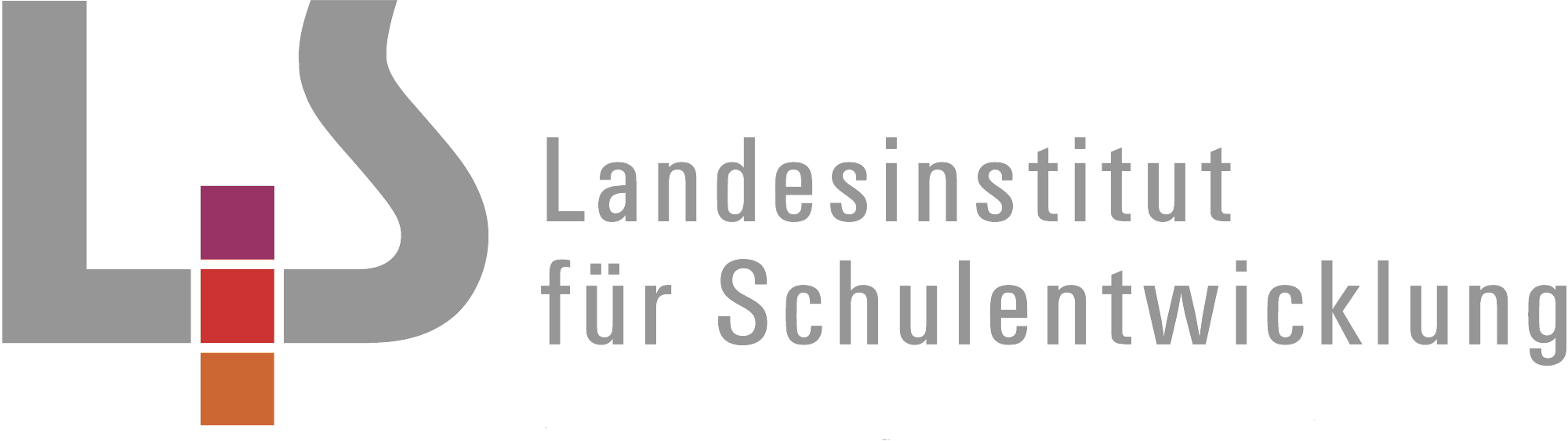 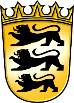 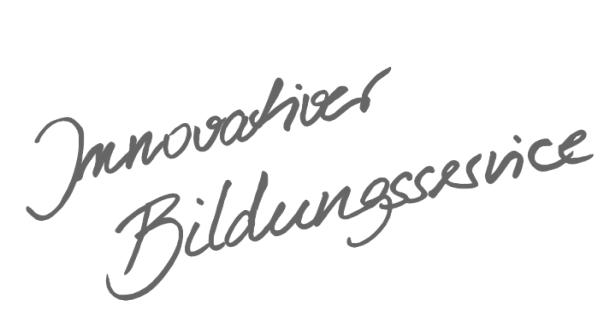 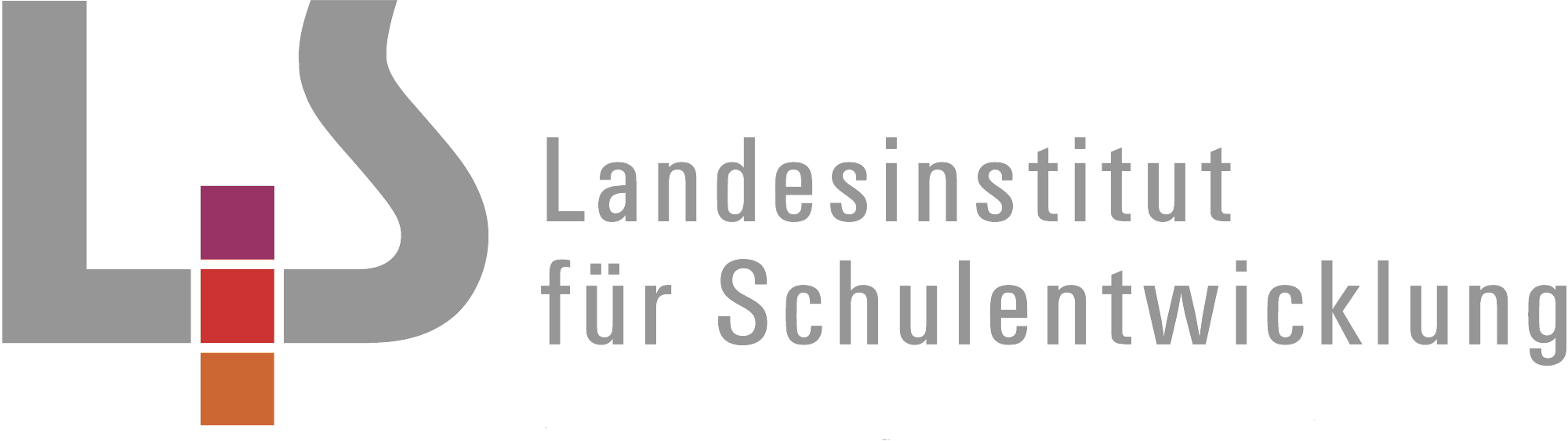 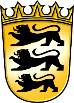 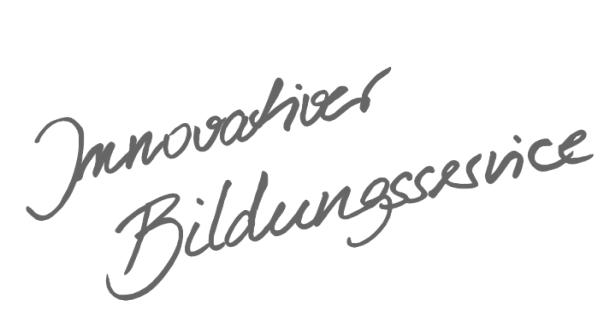 InhaltsverzeichnisAllgemeines Vorwort zu den Beispielcurricula	IIIFachspezifisches Vorwort	IVKlasse 10	1Orthodoxie in Deutschland unter den Bedingungen der Diaspora	1Jesus von Nazareth – Logos und Urgrund? Einer der Heiligen Dreiheit	5Der Buddhismus	9Das Heilige den Heiligen: Der eucharistische Kanon als Herzstück der Liturgie	15Christentum und Arbeit – Beruf und/oder Berufung	18Heikle Fragen der Bioethik	22Religiöse Sondergemeinschaften	24Allgemeines Vorwort zu den BeispielcurriculaBeispielcurricula zeigen eine Möglichkeit auf, wie aus dem Bildungsplan unterrichtliche Praxis werden kann. Sie erheben hierbei keinen Anspruch einer normativen Vorgabe, sondern dienen vielmehr als beispielhafte Vorlagen zur Unterrichtsplanung und -gestaltung. Diese kann bei der Erstellung oder Weiterentwicklung von schul- und fachspezifischen Jahresplanungen ebenso hilfreich sein wie bei der konkreten Unterrichtsplanung der Lehrkräfte.Curricula sind keine abgeschlossenen Produkte, sondern befinden sich in einem dauerhaften Entwicklungsprozess, müssen jeweils neu an die schulische Ausgangssituation angepasst werden und sollten auch nach den Erfahrungswerten vor Ort kontinuierlich fortgeschrieben und modifiziert werden. Sie sind somit sowohl an den Bildungsplan, als auch an den Kontext der jeweiligen Schule gebunden und müssen entsprechend angepasst werden. Das gilt auch für die Zeitplanung, welche vom Gesamtkonzept und den örtlichen Gegebenheiten abhängig und daher nur als Vorschlag zu betrachten ist.Der Aufbau der Beispielcurricula ist für alle Fächer einheitlich: Ein fachspezifisches Vorwort thematisiert die Besonderheiten des jeweiligen Fachcurriculums und gibt ggf. Lektürehinweise für das Curriculum, das sich in tabellarischer Form dem Vorwort anschließt.In den ersten beiden Spalten der vorliegenden Curricula werden beispielhafte Zuordnungen zwischen den prozess- und inhaltsbezogenen Kompetenzen dargestellt. In der dritten Spalte wird vorgeschlagen, wie die Themen und Inhalte im Unterricht umgesetzt und konkretisiert werden können. In der vierten Spalte wird auf Möglichkeiten zur Vertiefung und Erweiterung des Kompetenzerwerbs im Rahmen des Schulcurriculums hingewiesen und aufgezeigt, wie die Leitperspektiven in den Fachunterricht eingebunden werden können und in welcher Hinsicht eine Zusammenarbeit mit anderen Fächern sinnvoll sein kann. An dieser Stelle finden sich auch Hinweise und Verlinkungen auf konkretes Unterrichtsmaterial.Fachspezifisches VorwortIm Curriculum werden alle inhaltsbezogenen Teilkompetenzen bedient, zum Teil im Sinne der Nachhaltigkeit und der Vernetzung von Inhalten. In Spalte 3 werden durch inhaltliche Akzente und methodische Vorschläge Hilfen angeboten, um Unterricht kompetenzorientiert zu planen und zu gestalten. Kompetenzorientierter Unterricht muss ganz wesentlich von individuellen Lernausgangslagen ausgehen und somit die konkrete Lerngruppe im Blick haben. Das vorliegende Beispielcurriculum stellt daher zwar eine Hilfestellung dar, darf aber nicht ohne Berücksichtigung der jeweiligen Lerngruppe umgesetzt werden. Immer gehört auch der prüfende Blick dazu, ob Schülerinnen und Schüler eine ausgewiesene Kompetenz tatsächlich erworben haben und woran dies ersichtlich wird. Im Verlauf des Schuljahres bietet es sich an, ein fachspezifisches Glossar zu erstellen, um den Kindern und Jugendlichen zu ermöglichen, sich in deutscher Sprache über die Orthodoxie zu verständigen. Das Glossar sollte auch Hinweise auf die entsprechenden Begriffe in den Herkunftssprachen beinhalten. Folgende Begriffe könnten zum Beispiel in das Glossar aufgenommen werden: Jesus, Christus, Liturgie, Bibel, Evangelium, Ikonostase, Altar, Patriarch, Kondakion, Sakrament/Mysterion, Hierarchie, Synodalität, Konfession, Ökumene, Zwei-Naturen-Lehre, Eucharistischer Kanon. Hinweise finden sich bei den jeweiligen Unterrichtseinheiten. Klasse 10Orthodoxie in Deutschland unter den Bedingungen der Diasporaca. 6 StundenOrthodoxie in Deutschland unter den Bedingungen der Diasporaca. 6 StundenOrthodoxie in Deutschland unter den Bedingungen der Diasporaca. 6 StundenOrthodoxie in Deutschland unter den Bedingungen der Diasporaca. 6 StundenDie Schülerinnen und Schüler setzen sich in dieser Einheit mit der Geschichte und Gegenwart der Orthodoxen Kirche auseinander. Sie erläutern die Prinzipien der Hierarchie und der Synodalität in ihrer Bedeutung für die Kirche als Einheit in Vielfalt wie die hierarchische und synodale Kirchenstruktur, als Einheit von Klerus und Volk und die strukturelle Situation der Orthodoxie in Deutschland. Die Schülerinnen und Schüler arbeiten Konfession, Religion, Weltanschauungen unter dem Bezug der orthodoxen Kirchen zur ökumenischen Bewegung in seiner Vielfalt heraus und entwickeln Perspektiven anhand eines Beispiels für eine Zusammenarbeit mit anderen Konfessionen (zum Beispiel Arbeitsgemeinschaft Christlicher Kirchen (ACK) und weitere lokale Kooperationen) und analysieren Materialien unter der Fragestellung: Welche Arten von Kooperationen gibt es? Wie bringt sich die Orthodoxie ein? Die Schülerinnen und Schüler setzen sich in dieser Einheit mit der Geschichte und Gegenwart der Orthodoxen Kirche auseinander. Sie erläutern die Prinzipien der Hierarchie und der Synodalität in ihrer Bedeutung für die Kirche als Einheit in Vielfalt wie die hierarchische und synodale Kirchenstruktur, als Einheit von Klerus und Volk und die strukturelle Situation der Orthodoxie in Deutschland. Die Schülerinnen und Schüler arbeiten Konfession, Religion, Weltanschauungen unter dem Bezug der orthodoxen Kirchen zur ökumenischen Bewegung in seiner Vielfalt heraus und entwickeln Perspektiven anhand eines Beispiels für eine Zusammenarbeit mit anderen Konfessionen (zum Beispiel Arbeitsgemeinschaft Christlicher Kirchen (ACK) und weitere lokale Kooperationen) und analysieren Materialien unter der Fragestellung: Welche Arten von Kooperationen gibt es? Wie bringt sich die Orthodoxie ein? Die Schülerinnen und Schüler setzen sich in dieser Einheit mit der Geschichte und Gegenwart der Orthodoxen Kirche auseinander. Sie erläutern die Prinzipien der Hierarchie und der Synodalität in ihrer Bedeutung für die Kirche als Einheit in Vielfalt wie die hierarchische und synodale Kirchenstruktur, als Einheit von Klerus und Volk und die strukturelle Situation der Orthodoxie in Deutschland. Die Schülerinnen und Schüler arbeiten Konfession, Religion, Weltanschauungen unter dem Bezug der orthodoxen Kirchen zur ökumenischen Bewegung in seiner Vielfalt heraus und entwickeln Perspektiven anhand eines Beispiels für eine Zusammenarbeit mit anderen Konfessionen (zum Beispiel Arbeitsgemeinschaft Christlicher Kirchen (ACK) und weitere lokale Kooperationen) und analysieren Materialien unter der Fragestellung: Welche Arten von Kooperationen gibt es? Wie bringt sich die Orthodoxie ein? Die Schülerinnen und Schüler setzen sich in dieser Einheit mit der Geschichte und Gegenwart der Orthodoxen Kirche auseinander. Sie erläutern die Prinzipien der Hierarchie und der Synodalität in ihrer Bedeutung für die Kirche als Einheit in Vielfalt wie die hierarchische und synodale Kirchenstruktur, als Einheit von Klerus und Volk und die strukturelle Situation der Orthodoxie in Deutschland. Die Schülerinnen und Schüler arbeiten Konfession, Religion, Weltanschauungen unter dem Bezug der orthodoxen Kirchen zur ökumenischen Bewegung in seiner Vielfalt heraus und entwickeln Perspektiven anhand eines Beispiels für eine Zusammenarbeit mit anderen Konfessionen (zum Beispiel Arbeitsgemeinschaft Christlicher Kirchen (ACK) und weitere lokale Kooperationen) und analysieren Materialien unter der Fragestellung: Welche Arten von Kooperationen gibt es? Wie bringt sich die Orthodoxie ein? Prozessbezogene KompetenzenInhaltsbezogene KompetenzenKonkretisierung,
Vorgehen im UnterrichtHinweise, Arbeitsmittel, 
Organisation, VerweiseDie Schülerinnen und Schüler könnenDie Schülerinnen und Schüler könnenWie kam Orthodoxie nach Deutschland?G, M, EDie Schülerinnen und Schüler erarbeiten in unterschiedlichen Niveaustufen mithilfe des Internets die Migrationsgeschichte dieser Gruppen heraus.„Dynastische Beziehungen zwischen Deutschland und Russland“„Emigration nach der russischen Revolution 1917“„Gastarbeiterwellen aus Griechenland und Jugoslawien“„Wirtschaftsmigration aus Rumänien“, „Spätaussiedler aus der ehemaligen Sowjetunion“ Geschichtliche Entwicklung der Orthodoxie in DeutschlandDie Lehrkraft liest einen Text vor oder referiert über die geschichtliche Entwicklung der Orthodoxie in Deutschland.Die Schülerinnen und Schüler stellen die Entwicklung der Orthodoxie in Deutschland anhand eines Plakates dar. Sie erstellen eine Zeitleiste mit den Bildern und kurzen Texten zum Thema „Orthodoxie in Deutschland“. Biographische Zusammenhänge können einbezogen werden wie zum Beispiel:Wie kam ich nach Deutschland?Wo komme ich her? Wie kam meine Familie nach Deutschland? Woher kommen die Menschen, die zu meiner Gemeinde gehören?Einheit in Vielfalt - Struktur der Orthodoxie in Deutschland. Wie funktioniert die Orthodoxe Kirche in Deutschland?Die Lehrkraft bereitet eine Landkarte vor, in der Pfeile von Ländern, aus welchen die orthodoxen Christen eingewandert sind, nach Deutschland zeigen.Gespräch über die Bedeutung dieser Pfeile, jeweils werden die Jahreszahlen ergänzt.E: Die Schülerinnen und Schüler führen ein Gespräch über kirchenrechtliche Herausforderungen der orthodoxen Kirche in der Diaspora und erarbeiten anschließend Referate  zur Orthodoxen Bischofskonferenz und ihren gemeinsamen Arbeitsfeldern.Es folgt ein Unterrichtsgespräch:Welche Herausforderungen bringt die Diaspora-Situation mit sich? Z. B. Umgang mit konfessionell-gemischten Ehen, Umgang mit der Vielfalt der orthodoxen Kirchen auf einem Territorium, Umgang mit der Minderheitensituation, …Welche Wege der Stärkung der Einheit der orthodoxen Christen kann man sich vorstellen?L BTV Personale und gesellschaftliche Vielfalt2.2 Deuten1. Texte aus der Bibel und der kirchlichen Tradition sachgemäß deuten2.3 Darstellen2. Texte aus der Bibel und der orthodoxen Tradition in ihrer historischen Bedeutung und in ihrer Bedeutung für die Gegenwart interpretieren2.7 Religiöse Sprache für sich erschließen und verwenden2. religiöse und theologische Begriffe erläutern und diese im Gespräch mit anderen einsetzen2.3 Darstellen4. die Präsentation des eigenen Standpunkts und anderer Positionen medial und adressatenbezogenAufbereiten2.4 Urteilen4. sich aus orthodoxer Perspektive mit dem Zeitgeschehen und seinen Herausforderungen auseinandersetzen und dadurch die eigene Urteilsfähigkeit entwickeln2. zu ethischen Problemen der Gegenwart einen eigenen Standpunkt entwickeln und vertreten2.5 Dialog führen1. die eigene Tradition und erworbenes Wissen mit Blick auf die Perspektive des anderen verständlich darstellen sowie den eigenen Standpunkt argumentativ begründen3.3.4 Geschichte und Gegenwart der Orthodoxen Kirche(1) G: die Prinzipien der Hierarchie und der Synodalität in ihrer Bedeutung für die Kirche als Einheit in Vielfalt beschreiben (hierarchische und synodale Kirchenstruktur, Einheit von Klerus und Volk, strukturelle Situation der Orthodoxie in Deutschland)M: die Prinzipien der Hierarchie und der Synodalität in ihrer Bedeutung für die Kirche als Einheit in Vielfalt darstellen (hierarchische und synodale Kirchenstruktur, Einheit von Klerus und Volk, strukturelle Situation der Orthodoxie in Deutschland)E: die Prinzipien der Hierarchie und der Synodalität in ihrer Bedeutung für die Kirche als Einheit in Vielfalt erläutern (hierarchische und synodale Kirchenstruktur, Einheit von Klerus und Volk, strukturelle Situation der Orthodoxie in Deutschland)Wie kam Orthodoxie nach Deutschland?G, M, EDie Schülerinnen und Schüler erarbeiten in unterschiedlichen Niveaustufen mithilfe des Internets die Migrationsgeschichte dieser Gruppen heraus.„Dynastische Beziehungen zwischen Deutschland und Russland“„Emigration nach der russischen Revolution 1917“„Gastarbeiterwellen aus Griechenland und Jugoslawien“„Wirtschaftsmigration aus Rumänien“, „Spätaussiedler aus der ehemaligen Sowjetunion“ Geschichtliche Entwicklung der Orthodoxie in DeutschlandDie Lehrkraft liest einen Text vor oder referiert über die geschichtliche Entwicklung der Orthodoxie in Deutschland.Die Schülerinnen und Schüler stellen die Entwicklung der Orthodoxie in Deutschland anhand eines Plakates dar. Sie erstellen eine Zeitleiste mit den Bildern und kurzen Texten zum Thema „Orthodoxie in Deutschland“. Biographische Zusammenhänge können einbezogen werden wie zum Beispiel:Wie kam ich nach Deutschland?Wo komme ich her? Wie kam meine Familie nach Deutschland? Woher kommen die Menschen, die zu meiner Gemeinde gehören?Einheit in Vielfalt - Struktur der Orthodoxie in Deutschland. Wie funktioniert die Orthodoxe Kirche in Deutschland?Die Lehrkraft bereitet eine Landkarte vor, in der Pfeile von Ländern, aus welchen die orthodoxen Christen eingewandert sind, nach Deutschland zeigen.Gespräch über die Bedeutung dieser Pfeile, jeweils werden die Jahreszahlen ergänzt.E: Die Schülerinnen und Schüler führen ein Gespräch über kirchenrechtliche Herausforderungen der orthodoxen Kirche in der Diaspora und erarbeiten anschließend Referate  zur Orthodoxen Bischofskonferenz und ihren gemeinsamen Arbeitsfeldern.Es folgt ein Unterrichtsgespräch:Welche Herausforderungen bringt die Diaspora-Situation mit sich? Z. B. Umgang mit konfessionell-gemischten Ehen, Umgang mit der Vielfalt der orthodoxen Kirchen auf einem Territorium, Umgang mit der Minderheitensituation, …Welche Wege der Stärkung der Einheit der orthodoxen Christen kann man sich vorstellen?L BTV Personale und gesellschaftliche Vielfalt2.2 Deuten1. Texte aus der Bibel und der kirchlichen Tradition sachgemäß deuten2.3 Darstellen2. Texte aus der Bibel und der orthodoxen Tradition in ihrer historischen Bedeutung und in ihrer Bedeutung für die Gegenwart interpretieren2.7 Religiöse Sprache für sich erschließen und verwenden2. religiöse und theologische Begriffe erläutern und diese im Gespräch mit anderen einsetzen2.3 Darstellen4. die Präsentation des eigenen Standpunkts und anderer Positionen medial und adressatenbezogenAufbereiten2.4 Urteilen4. sich aus orthodoxer Perspektive mit dem Zeitgeschehen und seinen Herausforderungen auseinandersetzen und dadurch die eigene Urteilsfähigkeit entwickeln2. zu ethischen Problemen der Gegenwart einen eigenen Standpunkt entwickeln und vertreten2.5 Dialog führen1. die eigene Tradition und erworbenes Wissen mit Blick auf die Perspektive des anderen verständlich darstellen sowie den eigenen Standpunkt argumentativ begründen3.3.4 Geschichte und Gegenwart der Orthodoxen Kirche(1) G: die Prinzipien der Hierarchie und der Synodalität in ihrer Bedeutung für die Kirche als Einheit in Vielfalt beschreiben (hierarchische und synodale Kirchenstruktur, Einheit von Klerus und Volk, strukturelle Situation der Orthodoxie in Deutschland)M: die Prinzipien der Hierarchie und der Synodalität in ihrer Bedeutung für die Kirche als Einheit in Vielfalt darstellen (hierarchische und synodale Kirchenstruktur, Einheit von Klerus und Volk, strukturelle Situation der Orthodoxie in Deutschland)E: die Prinzipien der Hierarchie und der Synodalität in ihrer Bedeutung für die Kirche als Einheit in Vielfalt erläutern (hierarchische und synodale Kirchenstruktur, Einheit von Klerus und Volk, strukturelle Situation der Orthodoxie in Deutschland)Wie kam Orthodoxie nach Deutschland?G, M, EDie Schülerinnen und Schüler erarbeiten in unterschiedlichen Niveaustufen mithilfe des Internets die Migrationsgeschichte dieser Gruppen heraus.„Dynastische Beziehungen zwischen Deutschland und Russland“„Emigration nach der russischen Revolution 1917“„Gastarbeiterwellen aus Griechenland und Jugoslawien“„Wirtschaftsmigration aus Rumänien“, „Spätaussiedler aus der ehemaligen Sowjetunion“ Geschichtliche Entwicklung der Orthodoxie in DeutschlandDie Lehrkraft liest einen Text vor oder referiert über die geschichtliche Entwicklung der Orthodoxie in Deutschland.Die Schülerinnen und Schüler stellen die Entwicklung der Orthodoxie in Deutschland anhand eines Plakates dar. Sie erstellen eine Zeitleiste mit den Bildern und kurzen Texten zum Thema „Orthodoxie in Deutschland“. Biographische Zusammenhänge können einbezogen werden wie zum Beispiel:Wie kam ich nach Deutschland?Wo komme ich her? Wie kam meine Familie nach Deutschland? Woher kommen die Menschen, die zu meiner Gemeinde gehören?Einheit in Vielfalt - Struktur der Orthodoxie in Deutschland. Wie funktioniert die Orthodoxe Kirche in Deutschland?Die Lehrkraft bereitet eine Landkarte vor, in der Pfeile von Ländern, aus welchen die orthodoxen Christen eingewandert sind, nach Deutschland zeigen.Gespräch über die Bedeutung dieser Pfeile, jeweils werden die Jahreszahlen ergänzt.E: Die Schülerinnen und Schüler führen ein Gespräch über kirchenrechtliche Herausforderungen der orthodoxen Kirche in der Diaspora und erarbeiten anschließend Referate  zur Orthodoxen Bischofskonferenz und ihren gemeinsamen Arbeitsfeldern.Es folgt ein Unterrichtsgespräch:Welche Herausforderungen bringt die Diaspora-Situation mit sich? Z. B. Umgang mit konfessionell-gemischten Ehen, Umgang mit der Vielfalt der orthodoxen Kirchen auf einem Territorium, Umgang mit der Minderheitensituation, …Welche Wege der Stärkung der Einheit der orthodoxen Christen kann man sich vorstellen?Interview in der FamilieFamilienfotosN. Thon, Ethnische Vielfalt und Einheit im Glauben. Die Orthodoxe Kirche in Deutschland und ihr historischer Weg zu einer Bischofskonferenz. In: T. Bremer/A.E. Kattan/R. Thöle, Orthodoxie in Deutschland. Münster 2016, S. 51–70.19. Jahrhundert: Verbindungen deutscher Fürstenhäuser mit der russischen Zarenfamilie. Die ersten orthodoxen Kirchen in Deutschland wurden gebaut.1918: Emigranten nach der russischen Revolution. Es entstehen russische Gemeinden.1960er Jahre: Gastarbeiterwellen aus Griechenland und ehemaligen Jugoslawien. Es entstehen griechische und serbische Gemeinden.1990er Jahren: Viele neue orthodoxe Gemeinden entstehen durch den Zerfall des Ostblocks. Orthodoxie in der Diapora - Herausforderungen stuktureller Art1994: Gründung der Kommission der Orthodoxen Kirche in Deutschland (KOKiD)2010: Gründung der Orthodoxen Bischofskonferenz in Deutschland (OBKD)Ab 2013: Flüchtlingswellen – weitere orthodoxe Christen kommen nach DeutschlandBei der Zeitleiste kann man sich besonders auf die orthodoxen Kirchen, die in der Klasse vertreten sind, fokussieren. Familienfotos, Internetrecherche.Internetseiten der einzelnen Diözesen und GemeindenVasilios N. Makrides, Orthodoxe Christen in der Migration/Diaspora: Chancen, Herausforderungen, Probleme. In: C. Kraft/E. Tiefensee (Hg.), Religion und Migration. Frömmigkeitsformen und kulturelle Deutungssysteme auf Wanderschaft, Münster 2011, S.133–148.Grundlage: N. Thon, Ethnische Vielfalt und Einheit im Glauben. Die Orthodoxe Kirche in Deutschland und ihr historischer Weg zu einer Bischofskonferenz. In: T. Bremer/A.E. Kattan/R. Thöle, Orthodoxie in Deutschland. Münster 2016, S. 51–70.http://www.obkd.de/Gemeinsame Arbeitsfelder für alle orthodoxen Diözesen:Orthodoxer ReligionsunterrichtÜbersetzung der liturgischen Texte ins DeutscheTheologische AusbildungÖkumeneFlüchtlingsarbeit …2.3 Darstellen1. grundlegende Ausdrucksformen religiösen Glaubens eindeutig nachvollziehbar beschreiben3. religiöse Motive im Alltag und in der Kultur erkennen und angemessen erläutern2.5 Dialog führen1. die eigene Tradition und erworbenes Wissen mit Blick auf die Perspektive des anderen verständlich darstellen sowie den eigenen Standpunkt argumentativ begründen2. religiöse und ethische Einstellungen des anderen erkennen und verstehen sowie ihnen mit Toleranz, Respekt und Offenheit begegnen3. zusammen mit Angehörigen anderer Konfessionen, Religionen und Weltanschauungen nach Lösungen gemeinsamer Probleme suchen und gemeinsam handeln2.6 Handeln4. ihr eigenes Leben und ihre Umwelt im Rahmen ihrer Möglichkeiten friedvoll und gerecht gestalten3.3.6 Konfession, Religion, Weltanschauungen(1) G: den Bezug der orthodoxen Kirchen zur ökumenischen Bewegung herausarbeiten und ein Beispiel für Zusammenarbeit mit anderen Konfessionen darstellen (zum Beispiel Arbeitsgemeinschaft Christlicher Kirchen (ACK) und weitere lokale Kooperationen)M: den Bezug der orthodoxen Kirchen zur ökumenischen Bewegung in seiner Vielfalt herausarbeiten und ein Beispiel für Zusammenarbeit mit anderen Konfessionen darstellen (zum Beispiel Arbeitsgemeinschaft Christlicher Kirchen (ACK) und weitere lokale Kooperationen)E: den Bezug der orthodoxen Kirchen zur ökumenischen Bewegung in seiner Vielfalt herausarbeiten und Perspektiven entwickeln anhand eines Beispiels für Zusammenarbeit mit anderen Konfessionen (zum Beispiel Arbeitsgemeinschaft Christlicher Kirchen (ACK) und weitere lokale Kooperationen)G, M, ERecherche: Welche Kirchen gibt es in unserer Stadt/unserem Stadtteil? Die Schülerinnen und Schüler tragen zusammen, welche Kirchen sie kennen, und erörtern in einem Unterrichtsgespräch gemeinsame Aktivitäten von Kirchengemeinden. Möglicher Besuch einer evangelischen oder katholischen Kirche oder einer anderen Kooperationsform Vor dem Besuch bereiten die Schülerinnen und Schüler eine oder zwei Fragen an die andere Konfession vor.M, E: Zusätzlich wird gemeinsam erörtert, in welchen Bereichen Christen unterschiedlicher Konfessionen zusammenarbeiten können und wo sie nicht zusammenarbeiten können?Partnerarbeit: Die Schülerinnen und Schüler verfassen einen Bericht bzw. eine Erzählung über die Begegnung und halten die Ergebnisse fest.In einem Unterrichtsgespräch zur Orthodoxie und Ökumene in Deutschland versuchen die Schülerinnen und Schüler in Partnerarbeit in unterschiedlichen Niveaustufen herauszuarbeiten, in welchen Bereichen christliche Kirchen zusammenarbeiten. Sie analysieren die Materialien unter der Fragestellung: Welche Arten von Kooperationen gibt es? Wie bringt sich die Orthodoxie ein? Vorstellung der Ergebnisse im Plenum Unterrichtsgespräch: Wo kann die Zusammenarbeit noch weiter intensiviert werden?Hilfsmittel: Stadtplan, InternetrechercheTafel, NotationHilfsmittel: Gemeindebriefe, Zeitschriften, Zeitung, InternetrechercheSkizze beziehungsweise Grundriss einer KircheFragebogen zum Beispiel Schülerinnen und Schüler anderer Konfessionen in den Unterricht einladen.Hefte der Arbeitsgemeinschaft Christlicher Kirchen in Deutschland, z.B. Gottes Schöpfung feiern. Ökumenischer Tag der Schöpfung (www.schoepfungstag.info)Hefte der interkulturellen Woche (www.interkulturellewoche.de)Stellungnahmen der OBKD (Beten in ökumenischer Perspektive) in Auszügenbilaterale Stellungnahmen, z.B. Ehen zwischen evangelischen und orthodoxen Christen und Christinnen, Texte der Gemeinsame Kommission der Deutschen Bischofskonferenz und der Orthodoxen Kirche in Deutschland (www.obkd.de)L BTV Formen interkulturellen und interreligiösen DialogsL BTV Formen von Vorurteilen, Stereotypen, KlischeesL BTV Personale und gesellschaftliche VielfaltL BTV Selbstfindung und Akzeptanz anderer LebensformenJesus von Nazareth – Logos und Urgrund? Einer der Heiligen Dreiheitca. 15 StundenJesus von Nazareth – Logos und Urgrund? Einer der Heiligen Dreiheitca. 15 StundenJesus von Nazareth – Logos und Urgrund? Einer der Heiligen Dreiheitca. 15 StundenJesus von Nazareth – Logos und Urgrund? Einer der Heiligen Dreiheitca. 15 StundenDie Schülerinnen und Schüler erarbeiten sich anhand der Heiligen Schrift Jesus Christus als Gott und Mensch in einer Person. Sie erläutern das anhand von Texten des Neuen Testaments (zum Beispiel Joh 1, Lk 1, Kol 1, 15–19, Phil 2, 5–11). Sie interpretieren die Zwei-Naturen-Lehre in ihrer Bedeutung für die Erlösung des Menschen. Sie setzen sich mit der Trinitätslehre auseinanderDie Schülerinnen und Schüler erarbeiten sich anhand der Heiligen Schrift Jesus Christus als Gott und Mensch in einer Person. Sie erläutern das anhand von Texten des Neuen Testaments (zum Beispiel Joh 1, Lk 1, Kol 1, 15–19, Phil 2, 5–11). Sie interpretieren die Zwei-Naturen-Lehre in ihrer Bedeutung für die Erlösung des Menschen. Sie setzen sich mit der Trinitätslehre auseinanderDie Schülerinnen und Schüler erarbeiten sich anhand der Heiligen Schrift Jesus Christus als Gott und Mensch in einer Person. Sie erläutern das anhand von Texten des Neuen Testaments (zum Beispiel Joh 1, Lk 1, Kol 1, 15–19, Phil 2, 5–11). Sie interpretieren die Zwei-Naturen-Lehre in ihrer Bedeutung für die Erlösung des Menschen. Sie setzen sich mit der Trinitätslehre auseinanderDie Schülerinnen und Schüler erarbeiten sich anhand der Heiligen Schrift Jesus Christus als Gott und Mensch in einer Person. Sie erläutern das anhand von Texten des Neuen Testaments (zum Beispiel Joh 1, Lk 1, Kol 1, 15–19, Phil 2, 5–11). Sie interpretieren die Zwei-Naturen-Lehre in ihrer Bedeutung für die Erlösung des Menschen. Sie setzen sich mit der Trinitätslehre auseinanderProzessbezogene KompetenzenInhaltsbezogene KompetenzenKonkretisierung,
Vorgehen im UnterrichtHinweise, Arbeitsmittel, 
Organisation, VerweiseDie Schülerinnen und Schüler könnenDie Schülerinnen und Schüler könnenFür wen halten die Menschen Jesus Christus?G, M, EDie Lehrkraft erläutert das Thema der Unterrichtseinheit (Erlösung durch Jesus Christus)Die Schülerinnen und Schüler führen eine Umfrage in ihrer Schule zur oben genannten Frage durch. Zusammentragen der Ergebnisse, die stichwortartig um eine Christus-Ikone angebracht werden. M, E: Im zweiten Schritt schreiben die Schülerinnen und Schüler ihre eigene Antwort zu dieser Frage auf und versuchen diese zu begründen. Vortrag der Lehrkraft: Auch Jesus Christus hat seinen Jüngern ähnliche Fragen gestellt. Der Abschnitt Mt. 16,13-18 wird vorgelesen. Der Text wird mit den Ergebnissen der Umfrage verglichen und festgehaltenGroße Ereignisse werfen lange Schatten vorausG, M ,EDer Text Jes. 9,5–6 wird gelesen. Die Bedeutungen der einzelnen Namen des kommenden Messias werden erschlossen. Internetrecherche: Minireferate zur ikonographischen Darstellung und Vita des Apostels Johannes erstellen und vortragen (eventuell in der nächsten Stunde, vor der Beschäftigung mit dem Johannes-Prolog)Logos wird Mensch Joh 1,1–4; 14,18M, E: Der Text des Evangeliums wird von den Schülerinnen und Schülern abwechselnd gelesen. Besonderes Augenmerk soll auf den Begriff „Logos“ gerichtet werdenIn Partnerarbeit werden Abschnitte aus dem Text an Paare verteilt und gedeutet.  Die Schülerinnen und Schüler bringen die Abschnitte und die Deutungen in Zusammenhang und begründen ihre Wahl. Ergebnisse werden festgehalten. Der Abschnitt Mt. 16,13–18 soll in die heutige Situation übertragen werden.Beispiel: „Wunderbarer“ = etwas Einzigartiges, Unverwechselbares; „Berater“ = Jemand, der durch Weisheit, Einfallsreichtum und Autorität gekennzeichnet ist; „Starker Gott“ = vollständiger Titel der Göttlichkeit; „Vater der Ewigkeit“ = aus Ihm kommen und bleiben die ewigen Zeitalter; „Friedensfürst“ = der, welcher den Frieden schenkt. Wenn erwünscht, kann man auch den entsprechenden Gesang aus dem Großen Komplet anhörenwww.bibelstudium.de/articles/1850 6 Abschnitte: Joh 1,1–4 wird in 4 Abschnitte zerlegt zuzüglich Verse 14 und 18 jeweils ein AbschnittJohannesprolog in mehreren Sprachen anhören (Quelle: Liturgie der Osternacht im Kloster Niederaltaich)Arbeitsblätter mit kurzen Deutungen des jeweiligen Abschnitts werden von der Lehrkraft erstellt.2.2 Deuten1. Texte aus der Bibel und der kirchlichen Tradition sachgemäß deuten2.3 Darstellen1. grundlegende Ausdrucksformen religiösen Glaubens eindeutig nachvollziehbar beschreiben2. Texte aus der Bibel und der orthodoxen Tradition in ihrer historischen Bedeutung und in ihrer Bedeutung für die Gegenwart interpretieren2.7 Religiöse Sprache für sich erschließen und verwenden1. religiöse Sprache reflektiert verwenden und für sich erschließen.2. religiöse und theologische Begriffe erläutern und diese im Gespräch mit anderen einsetzen2.2 Deuten1. Texte aus der Bibel und der kirchlichen Tradition sachgemäß deuten2.3 Darstellen1. grundlegende Ausdrucksformen religiösen Glaubens eindeutig nachvollziehbar beschreiben2. Texte aus der Bibel und der orthodoxen Tradition in ihrer historischen Bedeutung und in ihrer Bedeutung für die Gegenwart interpretieren3.3.2 Die Heilige Schrift(1) G: Jesus Christus als Gott und Mensch in einer Person anhand von Texten des Neuen Testaments beschreiben (zum Beispiel Joh 1, Lk 1, Kol 1, 15–19, Phil 2, 5–11)M: Jesus Christus als Gott und Mensch in einer Person anhand von Texten des Neuen Testaments darstellen (zum Beispiel Joh 1, Lk 1, Kol 1, 15–19, Phil 2, 5–11)E: Jesus Christus als Gott und Mensch in einer Person anhand von Texten des Neuen Testaments charakterisieren (zum Beispiel Joh 1, Lk 1, Kol 1, 15-19, Phil 2, 5-11)Für wen halten die Menschen Jesus Christus?G, M, EDie Lehrkraft erläutert das Thema der Unterrichtseinheit (Erlösung durch Jesus Christus)Die Schülerinnen und Schüler führen eine Umfrage in ihrer Schule zur oben genannten Frage durch. Zusammentragen der Ergebnisse, die stichwortartig um eine Christus-Ikone angebracht werden. M, E: Im zweiten Schritt schreiben die Schülerinnen und Schüler ihre eigene Antwort zu dieser Frage auf und versuchen diese zu begründen. Vortrag der Lehrkraft: Auch Jesus Christus hat seinen Jüngern ähnliche Fragen gestellt. Der Abschnitt Mt. 16,13-18 wird vorgelesen. Der Text wird mit den Ergebnissen der Umfrage verglichen und festgehaltenGroße Ereignisse werfen lange Schatten vorausG, M ,EDer Text Jes. 9,5–6 wird gelesen. Die Bedeutungen der einzelnen Namen des kommenden Messias werden erschlossen. Internetrecherche: Minireferate zur ikonographischen Darstellung und Vita des Apostels Johannes erstellen und vortragen (eventuell in der nächsten Stunde, vor der Beschäftigung mit dem Johannes-Prolog)Logos wird Mensch Joh 1,1–4; 14,18M, E: Der Text des Evangeliums wird von den Schülerinnen und Schülern abwechselnd gelesen. Besonderes Augenmerk soll auf den Begriff „Logos“ gerichtet werdenIn Partnerarbeit werden Abschnitte aus dem Text an Paare verteilt und gedeutet.  Die Schülerinnen und Schüler bringen die Abschnitte und die Deutungen in Zusammenhang und begründen ihre Wahl. Ergebnisse werden festgehalten. Der Abschnitt Mt. 16,13–18 soll in die heutige Situation übertragen werden.Beispiel: „Wunderbarer“ = etwas Einzigartiges, Unverwechselbares; „Berater“ = Jemand, der durch Weisheit, Einfallsreichtum und Autorität gekennzeichnet ist; „Starker Gott“ = vollständiger Titel der Göttlichkeit; „Vater der Ewigkeit“ = aus Ihm kommen und bleiben die ewigen Zeitalter; „Friedensfürst“ = der, welcher den Frieden schenkt. Wenn erwünscht, kann man auch den entsprechenden Gesang aus dem Großen Komplet anhörenwww.bibelstudium.de/articles/1850 6 Abschnitte: Joh 1,1–4 wird in 4 Abschnitte zerlegt zuzüglich Verse 14 und 18 jeweils ein AbschnittJohannesprolog in mehreren Sprachen anhören (Quelle: Liturgie der Osternacht im Kloster Niederaltaich)Arbeitsblätter mit kurzen Deutungen des jeweiligen Abschnitts werden von der Lehrkraft erstellt.3.3.1 Gott – Mensch – Welt(1) G: die Zwei-Naturen-Lehre in ihrer Bedeutung für die Erlösung des Menschen skizzierenM: die Zwei-Naturen-Lehre in ihrer Bedeutung für die Erlösung des Menschen erläuternE: die Zwei-Naturen-Lehre in ihrer Bedeutung für die Erlösung des Menschen interpretierenG, M, EAusschnitt aus dem Buch von C.S. Lewis wird vorgetragen, und unter der Fragestellung „Sündenfall und Erlösung“ besprochen und bearbeitet: Begriffsklärung: Erlösung, Recherche im InternetDiskussionBegriffsklärung: Jesus, Christus (Messias) – Recherche, Darstellung, kreative ArbeitVortrag der Lehrkraft zu geschichtlichen Streitigkeiten in Bezug auf das Wesen von Jesus ChristusE: Die Schülerinnen und Schüler diskutieren in drei Gruppen drei Einstellungen und versuchen die abschließende Frage zu beantworten: Was bedeuten die einzelnen Positionen für die Erlösung des Menschen? Welche Position vertritt die Orthodoxe Kirche? Welche Stärken hat die „Chalkedonische“ Position in Bezug auf die Erlösung?Chroniken von Narnia, Reise auf der Morgenröte: Eustachius wird zum Drachen, seine Erlösung durch Aslan. Was führte dazu, dass Eustachius seine Menschlichkeit verloren hat? Wie ging es ihm als Drache? Wie geschah seine Erlösung? Was passiert, wenn keine Erlösung geschieht?Eventuell Vergleiche herstellen mit der „Verwandlung“ von KafkaFilm: Reise auf der „Morgenröte“Begriffsklärung: Natur, Persondrei Einstellungen1. Jesus Christus ist ausschließlich Gott und nur scheinbar Mensch.2. Jesus Christus ist nichts als ein prophetischer Mensch.3. Jesus Christus ist Gott und Mensch„Arianische“ Position (Jesus als nur Mensch) – einige Beispiele aus dem Evangelium, wo Jesus lediglich als Mensch beschrieben wird (er hungert, weint, stirbt…)„Monophysitische“ Position: Kann über Wasser wandeln, kann Menschen vom Tod auferwecken, kann den Sturm mit einem Wort stillen…„Chalkedonische“ Position – Jesus lebt beides (beide Naturen) in einer Person2.2 Deuten2. symbolische Ausdrucksformen, wie zum Beispiel liturgische Handlungen, Kirchenarchitektur und Ikonographie, verstehen und versprachlichen2.2 Deuten1. Texte aus der Bibel und der kirchlichen Tradition sachgemäß deuten2.3 Darstellen2. Texte aus der Bibel und der orthodoxen Tradition in ihrer historischen Bedeutung und in ihrer Bedeutung für die Gegenwart interpretieren3.3.1 Gott – Mensch – Welt(2) G: Grundzüge der Trinitätslehre anhand eines theologischen Quellentextes skizzierenM: Grundzüge der Trinitätslehre anhand eines theologischen Quellentextes darstellenE: Grundzüge der Trinitätslehre anhand eines theologischen Quellentextes erläuternDie Schülerinnen und Schüler aktivieren ihr Vorwissen zum Thema TrinitätG, M, EBegriffsnetz zum Thema „Trinität“ erstellen: Wann wird von der Trinität in der Kirche gesprochen (Gebet, Gottesdienst, Taufe, Glaubensbekenntnis etc.)?M, E: „Dreifaltigkeit“-Ikone von Rublev wird unter der Fragestellung betrachtet: Was wissen wir bereits über die Trinität?E: Input der Lehrkraft zur Entwicklung der Trinitätslehre in der Orthodoxie E: Grundzüge der Trinitätslehre anhand eines Quellentextes erarbeitenDie Lehrkraft bereitet den Text vor und wählt eine Passage zur gemeinsamen Erarbeitung aus.Unterrichtsgespräch: Warum ist es so schwierig von der Trinität zu sprechen?Möglichkeiten und Grenzen des Theologisierens aufzeigen.Klassen 5/6L BTV Formen interkulturellen und interreligiösen DialogsDie Trinitätslehre ist sehr komplex und hat sich im Laufe der Jahrhunderte unter anderem in den Auseinanderset-zungen mit den Irrlehren entwickelt. Auf den Konzilen wurden manche Elemente der Trinitätslehre festgehalten (zum Beispiel in dem Glaubensbekenntnis von Nikaia-Konstantinopel). Viele Kirchenväter und Theologen haben sich mit diesem Thema auseinandergesetzt.Sergij Bulgakov, Die Orthodoxie. Die Lehre der orthodoxen Kirche. Trier 2013 (3. Auf.), S. 157–170. Alternativ das Glaubensbekenntnis als QuellentextMögliche Aufgaben an den Text: Schlüsselwörter markieren, Kernaussagen formulieren, Fragen zu dem Text beantworten.Der Buddhismusca. 8 StundenDer Buddhismusca. 8 StundenDer Buddhismusca. 8 StundenDer Buddhismusca. 8 StundenDer Buddhismusca. 8 StundenDie Schülerinnen und Schüler erfahren, dass Begegnung mit dem Fremden Bewusstsein und Wissen um das Eigene fördert. Sie setzen sich mit Konfession, Religion, Weltanschauungen auseinander und können die Entstehung des Buddhismus darstellen und sich mit ausgewählten Aspekten der Lehre auseinandersetzen. Sie tauchen ein in die Welt- und das Gottesbild des Buddhismus und vergleichen mit dem Christentum.Die Schülerinnen und Schüler erfahren, dass Begegnung mit dem Fremden Bewusstsein und Wissen um das Eigene fördert. Sie setzen sich mit Konfession, Religion, Weltanschauungen auseinander und können die Entstehung des Buddhismus darstellen und sich mit ausgewählten Aspekten der Lehre auseinandersetzen. Sie tauchen ein in die Welt- und das Gottesbild des Buddhismus und vergleichen mit dem Christentum.Die Schülerinnen und Schüler erfahren, dass Begegnung mit dem Fremden Bewusstsein und Wissen um das Eigene fördert. Sie setzen sich mit Konfession, Religion, Weltanschauungen auseinander und können die Entstehung des Buddhismus darstellen und sich mit ausgewählten Aspekten der Lehre auseinandersetzen. Sie tauchen ein in die Welt- und das Gottesbild des Buddhismus und vergleichen mit dem Christentum.Die Schülerinnen und Schüler erfahren, dass Begegnung mit dem Fremden Bewusstsein und Wissen um das Eigene fördert. Sie setzen sich mit Konfession, Religion, Weltanschauungen auseinander und können die Entstehung des Buddhismus darstellen und sich mit ausgewählten Aspekten der Lehre auseinandersetzen. Sie tauchen ein in die Welt- und das Gottesbild des Buddhismus und vergleichen mit dem Christentum.Die Schülerinnen und Schüler erfahren, dass Begegnung mit dem Fremden Bewusstsein und Wissen um das Eigene fördert. Sie setzen sich mit Konfession, Religion, Weltanschauungen auseinander und können die Entstehung des Buddhismus darstellen und sich mit ausgewählten Aspekten der Lehre auseinandersetzen. Sie tauchen ein in die Welt- und das Gottesbild des Buddhismus und vergleichen mit dem Christentum.Prozessbezogene KompetenzenInhaltsbezogene KompetenzenInhaltsbezogene KompetenzenKonkretisierung,
Vorgehen im UnterrichtHinweise, Arbeitsmittel, 
Organisation, VerweiseDie Schülerinnen und Schüler könnenDie Schülerinnen und Schüler könnenDie Schülerinnen und Schüler können1. Begegnung mit Buddhismus und Buddhisten: Vorwissen und AnfragenG, M, EDie Schülerinnen und Schüler stellen ihr Vorwissen zusammen und formulieren Fragen zum Buddhismus.- Betrachten eines Buddha:Wer ist dargestellt? Was wisst ihr über die Religion, für die er steht? Was würdet ihr gerne genauer verstehen?- Anschauen des Films „Buddhismus“Antworten auf unsere Fragen?Weitere Fragen?2. Das Leben des Buddha - Symbolik darin- Darstellung, zum Beispiel mit Auszügen aus dem Film „Das Leben Buddhas“Die Schülerinnen und Schüler ordnen Stationen des Lebens und mögliche symbolische Bedeutung einander zu!Stationen:Geburt nach 10 Monaten SchwangerschaftDie Mutter überlebt die Geburt nur neun Tage.An dem Ort der Geburt (im Freien) blühen die Bäume außerhalb ihrer Jahreszeit.Der Vater will, dass sein Sohn ein mächtiger König wird. Er baut ihm drei große Paläste mit riesigen Gärten, die eine hohe Mauer umgibt.Bei vier Ausfahrten aus den Palästen begegnet Siddharta der Krankheit, dem Alter, dem Tod und einem Mönch.Flucht von zu Hause in das Leben als Asket, obwohl sein Sohn (Name: „Rahula“, „Fessel“) gerade geboren wurde.Nach vielen Nächten der Meditation unter einem Bodhi-Baum erlangt Siddharta die ErleuchtungEr lebt und lehrt noch viele Jahre als Mönch.E: Deutung:Möglichst geringe gefühlsmäßige Bindung an das Leben (positiv oder negativ) erleichtert die Erleuchtung.Der zukünftige Buddha ist etwas ganz Besonderes.Ein Leben in Sorglosigkeit und Luxus verhindert, dass die zentrale Frage nach dem letzten Ziel des Lebens gestellt wird.- Frage nach der symbolischen Bedeutung von Elementen des Lebens JesuFarbdruck oder Statue, zum Beispiel aus: Medienkoffer Buddhismus,, ökumenischer Medienladen Stuttgart 4287Medienladen DVK 1465, 21 MinutenMedienladen DVK 606, 17 einzeln zu zeigende Kapitel, insgesamt 90 Minuten- Information durch die Lehrkraft: großer Abstand Leben des Gautama Siddharta – erste schriftliche Quellen (etwa 400 Jahre); deshalb: symbolische Bedeutung vieler ElementeL BTV Formen interkulturellen und interreligiösen DialogsL BTV Formen von Vorurteilen, Stereotypen, KlischeesL BTV Personale und gesellschaftliche VielfaltL BTV Selbstfindung und Akzeptanz anderer LebensformenL BTV Toleranz, Solidarität, Inklusion, AntidiskriminierungDie meisten Deutungen lassen sich mehrfach zuordnenZum Beispiel bei  der Jungfrauengeburt: Symbolische Bedeutung muss nicht heißen, dass sie unhistorisch ist.2.1 Wahrnehmen3. religiöse Phänomene auf unterschiedlichen Ebenen des Hörens, des Sehens … ganzheitlich wahrnehmen und in Erklärungszusammenhänge einordnen2.2 Deutensymbolische Ausdrucksformen, wie zum Beispiel … Ikonographie, verstehen und versprachlichen2.3 Darstellen1. grundlegende Ausdrucksformen religiösen Glaubens eindeutig nachvollziehbar beschreiben2.7 Religiöse Sprache für sich erschließen und verwenden1. religiöse Sprache reflektiert verwenden und für sich erschließen.4. religiöse Ausdrucksformen der anderen Konfessionen und Religionen sensibel wahrnehmen und deuten2.7 Religiöse Sprache für sich erschließen und verwenden2. religiöse und theologische Begriffe erläutern und diese im Gespräch mit anderen einsetzen2.5 Dialog führen1. die eigene Tradition und erworbenes Wissen mit Blick auf die Perspektive des anderen verständlich darstellen sowie den eigenen Standpunkt argumentativ begründen3.3.6 Konfession, Religion, Weltanschauungen(3) G: Entstehung des Buddhismus darstellen und sich mit ausgewählten Aspekten der Lehre in Grundzügen auseinandersetzenM: Entstehung des Buddhismus darstellen und sich mit ausgewählten Aspekten der Lehre in Grundzügen auseinandersetzenE: Entstehung des Buddhismus darstellen und sich mit ausgewählten Aspekten der Lehre auseinandersetzen3.3.6 Konfession, Religion, Weltanschauungen(3) G: Entstehung des Buddhismus darstellen und sich mit ausgewählten Aspekten der Lehre in Grundzügen auseinandersetzenM: Entstehung des Buddhismus darstellen und sich mit ausgewählten Aspekten der Lehre in Grundzügen auseinandersetzenE: Entstehung des Buddhismus darstellen und sich mit ausgewählten Aspekten der Lehre auseinandersetzen1. Begegnung mit Buddhismus und Buddhisten: Vorwissen und AnfragenG, M, EDie Schülerinnen und Schüler stellen ihr Vorwissen zusammen und formulieren Fragen zum Buddhismus.- Betrachten eines Buddha:Wer ist dargestellt? Was wisst ihr über die Religion, für die er steht? Was würdet ihr gerne genauer verstehen?- Anschauen des Films „Buddhismus“Antworten auf unsere Fragen?Weitere Fragen?2. Das Leben des Buddha - Symbolik darin- Darstellung, zum Beispiel mit Auszügen aus dem Film „Das Leben Buddhas“Die Schülerinnen und Schüler ordnen Stationen des Lebens und mögliche symbolische Bedeutung einander zu!Stationen:Geburt nach 10 Monaten SchwangerschaftDie Mutter überlebt die Geburt nur neun Tage.An dem Ort der Geburt (im Freien) blühen die Bäume außerhalb ihrer Jahreszeit.Der Vater will, dass sein Sohn ein mächtiger König wird. Er baut ihm drei große Paläste mit riesigen Gärten, die eine hohe Mauer umgibt.Bei vier Ausfahrten aus den Palästen begegnet Siddharta der Krankheit, dem Alter, dem Tod und einem Mönch.Flucht von zu Hause in das Leben als Asket, obwohl sein Sohn (Name: „Rahula“, „Fessel“) gerade geboren wurde.Nach vielen Nächten der Meditation unter einem Bodhi-Baum erlangt Siddharta die ErleuchtungEr lebt und lehrt noch viele Jahre als Mönch.E: Deutung:Möglichst geringe gefühlsmäßige Bindung an das Leben (positiv oder negativ) erleichtert die Erleuchtung.Der zukünftige Buddha ist etwas ganz Besonderes.Ein Leben in Sorglosigkeit und Luxus verhindert, dass die zentrale Frage nach dem letzten Ziel des Lebens gestellt wird.- Frage nach der symbolischen Bedeutung von Elementen des Lebens JesuFarbdruck oder Statue, zum Beispiel aus: Medienkoffer Buddhismus,, ökumenischer Medienladen Stuttgart 4287Medienladen DVK 1465, 21 MinutenMedienladen DVK 606, 17 einzeln zu zeigende Kapitel, insgesamt 90 Minuten- Information durch die Lehrkraft: großer Abstand Leben des Gautama Siddharta – erste schriftliche Quellen (etwa 400 Jahre); deshalb: symbolische Bedeutung vieler ElementeL BTV Formen interkulturellen und interreligiösen DialogsL BTV Formen von Vorurteilen, Stereotypen, KlischeesL BTV Personale und gesellschaftliche VielfaltL BTV Selbstfindung und Akzeptanz anderer LebensformenL BTV Toleranz, Solidarität, Inklusion, AntidiskriminierungDie meisten Deutungen lassen sich mehrfach zuordnenZum Beispiel bei  der Jungfrauengeburt: Symbolische Bedeutung muss nicht heißen, dass sie unhistorisch ist.2.3 Darstellen1. grundlegende Ausdrucksformen religiösen Glaubens eindeutig nachvollziehbar beschreiben2.4 Urteilen1. sich inhaltlich mit Konfessionen, Religionen und Weltanschauungen auseinandersetzen, Unterschiede und Ähnlichkeiten mit dem orthodoxen Glauben benennen und die eigenen Aussagen diesbezüglich argumentativ begründen3. pauschale von differenzierten Aussagen begründet unterscheiden2.5 Dialog führen1. die eigene Tradition und erworbenes Wissen mit Blick auf die Perspektive des anderen verständlich darstellen sowie den eigenen Standpunkt argumentativ begründen2. religiöse und ethische Einstellungen des anderen erkennen und verstehen sowie ihnen mit Toleranz, Respekt und Offenheit begegnen2.7 Religiöse Sprache für sich erschließen und verwenden1. religiöse Sprache reflektiert verwenden und für sich erschließen.2. religiöse und theologische Begriffe erläutern und diese im Gespräch mit anderen einsetzen3. eigene religiöse Erfahrungen und Gottesvorstellungen auf unterschiedlichen Ebenen zum Ausdruck bringen 4. religiöse Ausdrucksformen der anderen Konfessionen und Religionen sensibel wahrnehmen und deuten2.3 Darstellen1. grundlegende Ausdrucksformen religiösen Glaubens eindeutig nachvollziehbar beschreiben2.4 Urteilen1. sich inhaltlich mit Konfessionen, Religionen und Weltanschauungen auseinandersetzen, Unterschiede und Ähnlichkeiten mit dem orthodoxen Glauben benennen und die eigenen Aussagen diesbezüglich argumentativ begründen3. pauschale von differenzierten Aussagen begründet unterscheiden2.5 Dialog führen1. die eigene Tradition und erworbenes Wissen mit Blick auf die Perspektive des anderen verständlich darstellen sowie den eigenen Standpunkt argumentativ begründen2. religiöse und ethische Einstellungen des anderen erkennen und verstehen sowie ihnen mit Toleranz, Respekt und Offenheit begegnen2.7 Religiöse Sprache für sich erschließen und verwenden1. religiöse Sprache reflektiert verwenden und für sich erschließen.2. religiöse und theologische Begriffe erläutern und diese im Gespräch mit anderen einsetzen3. eigene religiöse Erfahrungen und Gottesvorstellungen auf unterschiedlichen Ebenen zum Ausdruck bringen 4. religiöse Ausdrucksformen der anderen Konfessionen und Religionen sensibel wahrnehmen und deuten5. über Fragen nach Sinn und Transzendenz angemessen sprechen2.3 Darstellen1. grundlegende Ausdrucksformen religiösen Glaubens eindeutig nachvollziehbar beschreiben2.4 Urteilen1. sich inhaltlich mit Konfessionen, Religionen und Weltanschauungen auseinandersetzen, Unterschiede und Ähnlichkeiten mit dem orthodoxen Glauben benennen und die eigenen Aussagen diesbezüglich argumentativ begründen3. pauschale von differenzierten Aussagen begründet unterscheiden2.5 Dialog führen1. die eigene Tradition und erworbenes Wissen mit Blick auf die Perspektive des anderen verständlich darstellen sowie den eigenen Standpunkt argumentativ begründen2. religiöse und ethische Einstellungen des anderen erkennen und verstehen sowie ihnen mit Toleranz, Respekt und Offenheit begegnen2.7 Religiöse Sprache für sich erschließen und verwenden1. religiöse Sprache reflektiert verwenden und für sich erschließen.2. religiöse und theologische Begriffe erläutern und diese im Gespräch mit anderen einsetzen3. eigene religiöse Erfahrungen und Gottesvorstellungen auf unterschiedlichen Ebenen zum Ausdruck bringen 4. religiöse Ausdrucksformen der anderen Konfessionen und Religionen sensibel wahrnehmen und deuten2.3 Darstellen1. grundlegende Ausdrucksformen religiösen Glaubens eindeutig nachvollziehbar beschreiben2.4 Urteilen1. sich inhaltlich mit Konfessionen, Religionen und Weltanschauungen auseinandersetzen, Unterschiede und Ähnlichkeiten mit dem orthodoxen Glauben benennen und die eigenen Aussagen diesbezüglich argumentativ begründen3. pauschale von differenzierten Aussagen begründet unterscheiden2.5 Dialog führen1. die eigene Tradition und erworbenes Wissen mit Blick auf die Perspektive des anderen verständlich darstellen sowie den eigenen Standpunkt argumentativ begründen2. religiöse und ethische Einstellungen des anderen erkennen und verstehen sowie ihnen mit Toleranz, Respekt und Offenheit begegnen2.7 Religiöse Sprache für sich erschließen und verwenden1. religiöse Sprache reflektiert verwenden und für sich erschließen.2. religiöse und theologische Begriffe erläutern und diese im Gespräch mit anderen einsetzen3. eigene religiöse Erfahrungen und Gottesvorstellungen auf unterschiedlichen Ebenen zum Ausdruck bringen 4. religiöse Ausdrucksformen der anderen Konfessionen und Religionen sensibel wahrnehmen und deuten5. über Fragen nach Sinn und Transzendenz angemessen sprechen3.Nirvâna und ParadiesG, M, EBrainstorming mit Tafelanschrieb: Paradies Bildliche Darstellung, zum Beispiel:Edward Hicks, The peaceable kingdom (1826)Notation (mit Ergänzung durch die Lehrkraft): Was glauben Christen über das Leben nach dem Tod?M, E: Vergleich einer buddhistischen Aussage zum Nirvâna, zum Beispiel:„Es ist (das Nirvâna) der Bereich, wo nicht Erde, Wasser, Feuer, Luft ist, wo nicht der Bereich der Unendlichkeit des Raumes oder des Bewusstseins, nicht der Bereich der Nicht-irgendetwasheit noch der Grenze von Unterscheidung und Nichtunterscheidung, nicht diese Welt, nicht jene Welt, nicht Sonne und Mond ist. Das nenne ich nicht Kommen und Gehen, nicht Feststehen, nicht Vergehen und nicht Entstehen. Ohne Grundlage, ohne Fortgang, ohne Halt ist es. Dies ist das Ende des Leidens.“ (Udâna 8,1)Die Schülerinnen und Schüler suchen Gegensätze in diesem Text und erarbeiten den Umgang mit diesen Gegensätzen heraus. 4. Gautama Siddharta, der Buddha, und Jesus Christus, der MessiasG, M, EBildvergleich: thronender Buddha (Meditationssitz, Geste der Lehre – Jesus am Kreuz)Ordnet die folgenden Sätze Jesus, Gautama Siddharta oder beiden zu!1. Seine Geburt geschah unter wunderbaren Umständen.2. Er lebte als Wanderprediger ohne festen Wohnsitz.3. Er hatte einen Beruf, von dem er sich hätte ernähren können.4. Er wurde vom Teufel in Versuchung geführt.5. Er wurde als „Fresser und Weinsäufer“ angefeindet.6. Er war gern allein und meditierte.7. Frauen waren nicht unter seinen Schülern.8. Er kritisierte Regeln und Konventionen.9. Er interessierte sich kaum für Politik.10. Von institutionellen und strukturellen Reformen hält er wenig;  wichtig ist die Überzeugung des einzelnen.Vorstellung der ErgebnisseG, M, EVorlesen der Erzählung: Von dem König Schudtolaggarni(Angesichts einer für 12 Jahre vorhergesagten Hungersnot legt der König ein Gelübde ab: Er will sein Leben opfern, damit er als ungeheurer, 500 Meter langer Fisch wiedergeboren wird, an dem sich seine Untertanen sättigen können. Die fünf, denen er zuerst von seinem Fleisch zu essen gibt, sind später auch die, die als erste die „Speise der Lehre“ erhalten.)5. (wenn möglich) Besuch eines buddhistischen Zentrums in der Stadt G, M, EVorstellen der EinrichtungGesprächsthemen zum Beispiel: - Klären von unklar Gebliebenem- Situation des Buddhismus / der Buddhisten in Deutschland und weltweitIst Buddhismus eine Religion?6.:Buddhismus in DeutschlandG, M, EGruppenarbeit: Stellt zusammen, was man über Holger beziehungsweise Oliver erfährt. Überlegt Fragen für ein Gespräch mit ihm. Führt das Gespräch vor der anderen Gruppe.L BTV Formen interkulturellen und interreligiösen DialogsL BTV Selbstfindung und Akzeptanz anderer Lebensformenzur Deutung: Jesaja 11,4–6; Indianerkriege des 19. Jahrhunderts in AmerikaWeitere biblische Bilder, z. B. Apk 21,1–4Beide Glieder der Gegensätze werden negiert  Nirvâna ist ganz anders als alles in unserer gegenständlichen Welt (nichts, im Vergleich mit …: relatives Nichts). – Positiv ist nur der letzte Satz.beidebeideJesus: Mk 6,3Beide: Mt 4,1–11par; Auftritt des Mara vor der ErleuchtungJesus (Mt 11,19) Beide. Jesus: Mt 4,1–11, Mk 6,31 Der Buddha (Erst kurz vorm Tod gesteht er widerstrebend die Gründung eines Nonnenordens zu).Jesus dagegen: Lk 8,1–3Beide. (Jesus und die Pharisäer; der Buddha und das prinzliche Leben, und die extreme Askese)Beide: Jesus und die römerfeindlichen ZelotenBeideAus: Roland Beer (Herausgeber), Der Weise und der Tor. Leipzig/Weimar 1978 (auch preiswert antiquarisch zu beschaffen), S. 173–176.Absprache mit Lehrkräften der anderen Religions- und Ethikunterrichte: gemeinsamer Besuch?L BTV Formen interkulturellen und interreligiösen DialogsL BTV Selbstfindung und Akzeptanz anderer LebensformenBuddhismus in Deutschland:Medienladen DVK 1071, 26 MinutenZwei Jugendliche erzählen.L BTV Toleranz, Solidarität, Inklusion, AntidiskriminierungDas Heilige den Heiligen: Der eucharistische Kanon als Herzstück der Liturgieca. 10 StundenDas Heilige den Heiligen: Der eucharistische Kanon als Herzstück der Liturgieca. 10 StundenDas Heilige den Heiligen: Der eucharistische Kanon als Herzstück der Liturgieca. 10 StundenDas Heilige den Heiligen: Der eucharistische Kanon als Herzstück der Liturgieca. 10 StundenDie Schülerinnen und Schüler setzen sich in dieser Einheit mit dem liturgischen Leben der Kirche und dem Inhalt des Eucharistischen Kanons auseinander. Sie interpretieren ihn, auch unter dem Aspekt der Bedeutung der Eucharistie für das orthodoxe Christsein (zum Beispiel Kirche als Leib Christi, Vergöttlichung). Die Schülerinnen und Schüler untersuchen unter der Überschrift: „Konfession, Religion, Weltanschauungen“ Gemeinsamkeiten und Unterschiede zwischen den christlichen Konfessionen (zum Beispiel Heiligenverehrung, Sakramente, Kirchenverständnis).Die Schülerinnen und Schüler setzen sich in dieser Einheit mit dem liturgischen Leben der Kirche und dem Inhalt des Eucharistischen Kanons auseinander. Sie interpretieren ihn, auch unter dem Aspekt der Bedeutung der Eucharistie für das orthodoxe Christsein (zum Beispiel Kirche als Leib Christi, Vergöttlichung). Die Schülerinnen und Schüler untersuchen unter der Überschrift: „Konfession, Religion, Weltanschauungen“ Gemeinsamkeiten und Unterschiede zwischen den christlichen Konfessionen (zum Beispiel Heiligenverehrung, Sakramente, Kirchenverständnis).Die Schülerinnen und Schüler setzen sich in dieser Einheit mit dem liturgischen Leben der Kirche und dem Inhalt des Eucharistischen Kanons auseinander. Sie interpretieren ihn, auch unter dem Aspekt der Bedeutung der Eucharistie für das orthodoxe Christsein (zum Beispiel Kirche als Leib Christi, Vergöttlichung). Die Schülerinnen und Schüler untersuchen unter der Überschrift: „Konfession, Religion, Weltanschauungen“ Gemeinsamkeiten und Unterschiede zwischen den christlichen Konfessionen (zum Beispiel Heiligenverehrung, Sakramente, Kirchenverständnis).Die Schülerinnen und Schüler setzen sich in dieser Einheit mit dem liturgischen Leben der Kirche und dem Inhalt des Eucharistischen Kanons auseinander. Sie interpretieren ihn, auch unter dem Aspekt der Bedeutung der Eucharistie für das orthodoxe Christsein (zum Beispiel Kirche als Leib Christi, Vergöttlichung). Die Schülerinnen und Schüler untersuchen unter der Überschrift: „Konfession, Religion, Weltanschauungen“ Gemeinsamkeiten und Unterschiede zwischen den christlichen Konfessionen (zum Beispiel Heiligenverehrung, Sakramente, Kirchenverständnis).Prozessbezogene KompetenzenInhaltsbezogene KompetenzenKonkretisierung,
Vorgehen im UnterrichtHinweise, Arbeitsmittel, 
Organisation, VerweiseDie Schülerinnen und Schüler könnenDie Schülerinnen und Schüler könnenEinstieg in die EucharistieG, M, EDie Schülerinnen und Schüler betrachten Bilder von Broten und Abendmahlskelchen. Sie führen eine Diskussion über die Bedeutung von feierlichem Essen und Trinken im gesellschaftlichen Leben; im religiösen Leben; in der Orthodoxie.„Erklärt einem Menschen, der sich über das Christentum informieren will, was es mit diesen alltäglichen ‚Lebensmitteln‘, Brot und Wein, auf sich hat, welche Verbindung es zwischen diesen Nahrungsmitteln und dem christlichen Glauben gibt.“M, EIn der anschließenden Vertiefung setzen sie sich mit Assoziationen, die durch Brot, Wein und das gemeinsames Ritual des Essens ausgelöst werden, auseinander.Göttliche LiturgieG, M, EDie Schülerinnen und Schüler erstellen ein Mindmap über den Aufbau der Göttlichen Liturgie. Gemeinsam wird der Ablauf der Göttlichen Liturgie präzisiert.Die Schülerinnen und Schüler tauschen ihre Erfahrungen/Vermutungen zur Frage aus:Was passiert im Altarraum während der Göttlichen Liturgie?E: Die Schülerinnen und Schüler erhalten jeweils ein Gebet aus der Anaphora und analysieren es in Bezug auf zentrale Aussagen und Fürbitten.Die Schülerinnen und Schüler präsentieren die Ergebnisse auf den Plakaten.Aufbau der Ikonostase, vor allem im Hinblick auf ihre Verwendung in der Göttlichen LiturgieG,M,EAnhand verschiedener Bilder von Ikonostasen erarbeiten die Schülerinnen und Schüler das Ordnungsschema der Ikonostase und ihre Verwendung bei der Göttlichen Liturgie.Ergebnissicherung im Gespräch: Ikonostase als Vergegenwärtigung der göttlichen Präsenz in der Welt und im Menschen (die Heiligen); Anknüpfung an die Architektur des AT-TempelsAltarraum, sein Aufbau in Bezug auf die Göttliche Liturgie.G,M,EDie Schülerinnen und Schüler erarbeiten anhand von Texten und Bildern den Aufbau des Altarraumes und Funktionen einzelner Gegenstände in Bezug auf den Gottesdienst.Ergebnis: Altar steht als Symbol Christi und seines Reiches.InternetAlternativ: Austausch zu dem Impuls: „Der Mensch ist, was er ißt“ (Feuerbach).  Aber was ißt er und warum?“ Werbung, Bilder mit dem Essen aus den sozialen Netzwerken.Fragebogen zum Sakrament der Eucharistie wird ausgefüllt, zum Beispiel:1. Eigene Erfahrungen mit der Eucharistie.2. Deutung und Verständnis: Worum geht es bei dem Sakrament? Fasse in Deinen eigenen Worten zusammen.3. Offene Fragen werden auf den Kärtchen notiert und im Laufe der Einheit an der passenden Stelle beantwortet.Ablauf der Göttlichen Liturgie Die Göttliche Liturgien unserer Väter unter den Heiligen Basileios des Großen und Johannes Chrysostomos. Griechisch-Deutsch. Hg. von Anastasios Kallis, Münster 2003.Die Göttliche Liturgie unseres Vaters unter den Heiligen Johannes Chrysostomos. Rumänisch-Deutsch. Hg. von der Rumänischen Orthodoxen Metropolie für Deutschland,  Zentral- und Nordeuropa. Sibiu 2006.Die Göttliche Liturgie unseres Heiligen Vaters Johannes Chrysostomos. Text der Übersetzungs-Kommission der OBKD. München 2017.Ein Videoausschnitt aus der Feier der Göttlichen Liturgie Alternativ: Bilder der einzelnen Schritte der Heiligen Anaphora oder CD-Ausschnitt: Die Göttliche Liturgie in deutscher Sprache (Niederaltaich)- Eucharistisches Gebet- Einsetzungsworte (1. Kor 11, 23–25)- Anamnese- EpikleseSchülerinnen und Schüler lernen den dialogischen Charakter (Priester/ Diakon - Chor) der Göttlichen Liturgie. Die Göttliche Liturgie als gemeinsames Tun der Gemeinde.Plakate können als Bilderkollage gestaltet werden (Bilder zu einzelnen Momenten der Liturgie, Wortclouds mit zentralen Inhalten/Fürbitten der Gebete)Schematische Darstellung einer Ikonostase: Th. Bremer, „Verehrt wird er in seinem Bilde ...“ Quellenbuch zur Geschichte der Ikonentheologie, Trier 2014, S. 100.Bilder des Altarraumes und einzelner GegenständeFilm über die Göttliche Liturgie, z.B. ZDF-Mediathek – Orthodoxer Gottesdienst (jährlich aufgenommen und übertragen)2.4 Urteilen2. in ethischen Problemen der Gegenwart einen eigenen Standpunkt ausbilden und vertreten2.7 Religiöse Sprache für sich erschließen und verwenden1. religiöse Sprache reflektiert verwenden und für sich erschließen.3.3.3 Das liturgische Leben der Kirche(3) G: den Inhalt des Eucharistischen Kanons skizzierenM: den Inhalt des Eucharistischen Kanons erläuternE: den Inhalt des Eucharistischen Kanons interpretieren3.3.3 Das liturgische Leben der Kirche(1)G: die Bedeutung der Ikonostase und des Altarraumes darstellenM: die Bedeutung der Ikonostase und des Altarraumes erklärenE: sich mit der Bedeutung der Ikonostase und des Altarraumes auseinandersetzenEinstieg in die EucharistieG, M, EDie Schülerinnen und Schüler betrachten Bilder von Broten und Abendmahlskelchen. Sie führen eine Diskussion über die Bedeutung von feierlichem Essen und Trinken im gesellschaftlichen Leben; im religiösen Leben; in der Orthodoxie.„Erklärt einem Menschen, der sich über das Christentum informieren will, was es mit diesen alltäglichen ‚Lebensmitteln‘, Brot und Wein, auf sich hat, welche Verbindung es zwischen diesen Nahrungsmitteln und dem christlichen Glauben gibt.“M, EIn der anschließenden Vertiefung setzen sie sich mit Assoziationen, die durch Brot, Wein und das gemeinsames Ritual des Essens ausgelöst werden, auseinander.Göttliche LiturgieG, M, EDie Schülerinnen und Schüler erstellen ein Mindmap über den Aufbau der Göttlichen Liturgie. Gemeinsam wird der Ablauf der Göttlichen Liturgie präzisiert.Die Schülerinnen und Schüler tauschen ihre Erfahrungen/Vermutungen zur Frage aus:Was passiert im Altarraum während der Göttlichen Liturgie?E: Die Schülerinnen und Schüler erhalten jeweils ein Gebet aus der Anaphora und analysieren es in Bezug auf zentrale Aussagen und Fürbitten.Die Schülerinnen und Schüler präsentieren die Ergebnisse auf den Plakaten.Aufbau der Ikonostase, vor allem im Hinblick auf ihre Verwendung in der Göttlichen LiturgieG,M,EAnhand verschiedener Bilder von Ikonostasen erarbeiten die Schülerinnen und Schüler das Ordnungsschema der Ikonostase und ihre Verwendung bei der Göttlichen Liturgie.Ergebnissicherung im Gespräch: Ikonostase als Vergegenwärtigung der göttlichen Präsenz in der Welt und im Menschen (die Heiligen); Anknüpfung an die Architektur des AT-TempelsAltarraum, sein Aufbau in Bezug auf die Göttliche Liturgie.G,M,EDie Schülerinnen und Schüler erarbeiten anhand von Texten und Bildern den Aufbau des Altarraumes und Funktionen einzelner Gegenstände in Bezug auf den Gottesdienst.Ergebnis: Altar steht als Symbol Christi und seines Reiches.InternetAlternativ: Austausch zu dem Impuls: „Der Mensch ist, was er ißt“ (Feuerbach).  Aber was ißt er und warum?“ Werbung, Bilder mit dem Essen aus den sozialen Netzwerken.Fragebogen zum Sakrament der Eucharistie wird ausgefüllt, zum Beispiel:1. Eigene Erfahrungen mit der Eucharistie.2. Deutung und Verständnis: Worum geht es bei dem Sakrament? Fasse in Deinen eigenen Worten zusammen.3. Offene Fragen werden auf den Kärtchen notiert und im Laufe der Einheit an der passenden Stelle beantwortet.Ablauf der Göttlichen Liturgie Die Göttliche Liturgien unserer Väter unter den Heiligen Basileios des Großen und Johannes Chrysostomos. Griechisch-Deutsch. Hg. von Anastasios Kallis, Münster 2003.Die Göttliche Liturgie unseres Vaters unter den Heiligen Johannes Chrysostomos. Rumänisch-Deutsch. Hg. von der Rumänischen Orthodoxen Metropolie für Deutschland,  Zentral- und Nordeuropa. Sibiu 2006.Die Göttliche Liturgie unseres Heiligen Vaters Johannes Chrysostomos. Text der Übersetzungs-Kommission der OBKD. München 2017.Ein Videoausschnitt aus der Feier der Göttlichen Liturgie Alternativ: Bilder der einzelnen Schritte der Heiligen Anaphora oder CD-Ausschnitt: Die Göttliche Liturgie in deutscher Sprache (Niederaltaich)- Eucharistisches Gebet- Einsetzungsworte (1. Kor 11, 23–25)- Anamnese- EpikleseSchülerinnen und Schüler lernen den dialogischen Charakter (Priester/ Diakon - Chor) der Göttlichen Liturgie. Die Göttliche Liturgie als gemeinsames Tun der Gemeinde.Plakate können als Bilderkollage gestaltet werden (Bilder zu einzelnen Momenten der Liturgie, Wortclouds mit zentralen Inhalten/Fürbitten der Gebete)Schematische Darstellung einer Ikonostase: Th. Bremer, „Verehrt wird er in seinem Bilde ...“ Quellenbuch zur Geschichte der Ikonentheologie, Trier 2014, S. 100.Bilder des Altarraumes und einzelner GegenständeFilm über die Göttliche Liturgie, z.B. ZDF-Mediathek – Orthodoxer Gottesdienst (jährlich aufgenommen und übertragen)2.3 Darstellen1. grundlegende Ausdrucksformen religiösen Glaubens eindeutig nachvollziehbar beschreiben2.7 Religiöse Sprache für sich erschließen und verwenden2. religiöse und theologische Begriffe erläutern und diese im Gespräch mit anderen einsetzen3.3.3 Das liturgische Leben der Kirche(2) G: die Bedeutung der Eucharistie für das orthodoxe Christsein beschreiben (zum Beispiel Kirche als Leib Christi, Vergöttlichung)M: die Bedeutung der Eucharistie für das orthodoxe Christsein herausarbeiten (zum Beispiel Kirche als Leib Christi, Vergöttlichung)E: sich mit der Bedeutung der Eucharistie für das orthodoxe Christsein auseinandersetzen (zum Beispiel Kirche als Leib Christi, Vergöttlichung)G, M, EDie Schülerinnen und Schüler führen ein Gespräch über die Göttliche Liturgie unter verschiedenen Gesichtspunkten:Sakrament der VersammlungSakrament der EinheitSakrament des WortesSakrament der DarbringungSakrament der DanksagungSakrament des GedächtnissesM, E: Sie schreiben einer/einem (katholischen/ evangelischen) Freundin/Freund einen Brief als Antwort auf die Frage: Warum ist das Sakrament der Eucharistie für die orthodoxen Christen so wichtig?Alexander Schmemann, Eucharistie. Sakrament des Gottesreiches. Freiburg 2005 (2. Aufl.).Alexander Schmemann, Aus der Freude leben. Ein Glaubensbuch der orthodoxen Christen. Köln 2003, S. 20–48.L BNE FriedensstrategienChristentum und Arbeit – Beruf und/oder Berufungca. 4 StundenChristentum und Arbeit – Beruf und/oder Berufungca. 4 StundenChristentum und Arbeit – Beruf und/oder Berufungca. 4 StundenChristentum und Arbeit – Beruf und/oder Berufungca. 4 StundenIn dieser Unterrichtseinheit setzen sich die Schülerinnen und Schüler mit dem verantwortlichen Handeln auseinander. Sie überprüfen orthodoxe Perspektiven auf Arbeit, Leistung und Beruf anhand einer kirchlichen Stellungnahme (zum Beispiel die Sozialdoktrin der Russisch-orthodoxen Kirche).In dieser Unterrichtseinheit setzen sich die Schülerinnen und Schüler mit dem verantwortlichen Handeln auseinander. Sie überprüfen orthodoxe Perspektiven auf Arbeit, Leistung und Beruf anhand einer kirchlichen Stellungnahme (zum Beispiel die Sozialdoktrin der Russisch-orthodoxen Kirche).In dieser Unterrichtseinheit setzen sich die Schülerinnen und Schüler mit dem verantwortlichen Handeln auseinander. Sie überprüfen orthodoxe Perspektiven auf Arbeit, Leistung und Beruf anhand einer kirchlichen Stellungnahme (zum Beispiel die Sozialdoktrin der Russisch-orthodoxen Kirche).In dieser Unterrichtseinheit setzen sich die Schülerinnen und Schüler mit dem verantwortlichen Handeln auseinander. Sie überprüfen orthodoxe Perspektiven auf Arbeit, Leistung und Beruf anhand einer kirchlichen Stellungnahme (zum Beispiel die Sozialdoktrin der Russisch-orthodoxen Kirche).Prozessbezogene KompetenzenInhaltsbezogene KompetenzenKonkretisierung,
Vorgehen im UnterrichtHinweise, Arbeitsmittel, 
Organisation, VerweiseDie Schülerinnen und Schüler könnenDie Schülerinnen und Schüler könnenG, M, EEinstieg: KarikaturDie Schülerinnen und Schüler setzen sich mit der Karikatur auseinander: Wie beschreibt der Karikaturist den Arbeitsprozess und welche Folgen ergeben sich daraus?UnterrichtsgesprächAus dieser Problematisierung wird der Zusammenhang zwischen der Profitgier und sozialen Ungleichheit erkennbar. Diese kann durch einen ergänzenden Lehrervortrag oder Schülermeldungen erfolgen.M, E: Überleitung zum Thema: Ungezügelte Marktwirtschaft - Kann die Kirche ein Wegweiser sein?Positionierung (line up) zu dieser Frage im KlassenzimmerKurze Reflexion: Begründung der eigenen PositionPosition der Orthodoxen Kirche zur unkontrollierten MarktwirtschaftDie Schülerinnen und Schüler werden mit der Sozialdoktrin der Russisch-orthodoxen Kirche bekannt gemacht. In unterschiedlichen Niveaustufen und Gruppen bearbeiten sie folgende Aspekte: Die Arbeit und ihre Früchte S.37–39.Das Eigentum S.40–43.Die Schülerinnen und Schüler fassen zusammen und werten die Ergebnisse aus.Zweite Positionierung (line up): Hat sich jetzt meine Meinung zur Frage geändert?Kann und soll die Kirche in Fragen der Wirtschaft Position beziehen? Kann sie gar vermitteln, Brücken bauen, Wege weisen?G, M, EDie Schülerinnen und Schüler begründen ihre Antworten und reflektieren ihre Aussagen. L BO Einschätzung und Überprüfung eigener Fähigkeiten und Potenziale„The globalization machine“https://www.pinterest.de/pin/390124386441753465/Die Lehrkraft notiert stichpunktartig die Ergebnisse des Unterrichtsgesprächs an der Tafel. Mögliche Wortmeldungen: „Zerstörung der Umwelt“ „Verschwendung von natürlichen Ressourcen“, „Ausbeutung der menschlichen Arbeitskraft“ etc.Weiterer möglicher Impuls: Filmclip (Globalisierung im Kontext)L BTV Werte und Normen in EntscheidungssituationenL BO Einschätzung und Überprüfung eigener Fähigkeiten und PotenzialeL BTV Wertorientiertes HandelnDie Grundlagen der Sozialdoktrin der Russisch-Orthodoxen Kirche:http://www.hamburg-hram.de/de/wp-content/files/Sozialdoktrin_ROK.pdf2.2 Deuten1. Texte aus der Bibel und der kirchlichen Tradition sachgemäß deuten2.4 Urteilen2. zu ethischen Problemen der Gegenwart einen eigenen Standpunkt entwickeln und vertreten4. sich aus orthodoxer Perspektive mit dem Zeitgeschehen und seinen Herausforderungen auseinandersetzen und dadurch die eigene Urteilsfähigkeit entwickeln3.3.5 Verantwortliches Handeln(1) G: orthodoxe Perspektiven auf Arbeit, Leistung und Beruf anhand einer kirchlichen Stellungnahme aufzeigen (z. B. die Sozialdoktrin der Russisch-Orthodoxen Kirche)M: orthodoxe Perspektiven auf Arbeit, Leistung und Beruf anhand einer kirchlichen Stellungnahme herausarbeiten (z. B. die Sozialdoktrin der Russisch-Orthodoxen Kirche)E: orthodoxe Perspektiven auf Arbeit, Leistung und Beruf anhand einer kirchlichen Stellungnahme überprüfen (z. B. die Sozialdoktrin der Russisch-orthodoxen Kirche)G, M, EEinstieg: KarikaturDie Schülerinnen und Schüler setzen sich mit der Karikatur auseinander: Wie beschreibt der Karikaturist den Arbeitsprozess und welche Folgen ergeben sich daraus?UnterrichtsgesprächAus dieser Problematisierung wird der Zusammenhang zwischen der Profitgier und sozialen Ungleichheit erkennbar. Diese kann durch einen ergänzenden Lehrervortrag oder Schülermeldungen erfolgen.M, E: Überleitung zum Thema: Ungezügelte Marktwirtschaft - Kann die Kirche ein Wegweiser sein?Positionierung (line up) zu dieser Frage im KlassenzimmerKurze Reflexion: Begründung der eigenen PositionPosition der Orthodoxen Kirche zur unkontrollierten MarktwirtschaftDie Schülerinnen und Schüler werden mit der Sozialdoktrin der Russisch-orthodoxen Kirche bekannt gemacht. In unterschiedlichen Niveaustufen und Gruppen bearbeiten sie folgende Aspekte: Die Arbeit und ihre Früchte S.37–39.Das Eigentum S.40–43.Die Schülerinnen und Schüler fassen zusammen und werten die Ergebnisse aus.Zweite Positionierung (line up): Hat sich jetzt meine Meinung zur Frage geändert?Kann und soll die Kirche in Fragen der Wirtschaft Position beziehen? Kann sie gar vermitteln, Brücken bauen, Wege weisen?G, M, EDie Schülerinnen und Schüler begründen ihre Antworten und reflektieren ihre Aussagen. L BO Einschätzung und Überprüfung eigener Fähigkeiten und Potenziale„The globalization machine“https://www.pinterest.de/pin/390124386441753465/Die Lehrkraft notiert stichpunktartig die Ergebnisse des Unterrichtsgesprächs an der Tafel. Mögliche Wortmeldungen: „Zerstörung der Umwelt“ „Verschwendung von natürlichen Ressourcen“, „Ausbeutung der menschlichen Arbeitskraft“ etc.Weiterer möglicher Impuls: Filmclip (Globalisierung im Kontext)L BTV Werte und Normen in EntscheidungssituationenL BO Einschätzung und Überprüfung eigener Fähigkeiten und PotenzialeL BTV Wertorientiertes HandelnDie Grundlagen der Sozialdoktrin der Russisch-Orthodoxen Kirche:http://www.hamburg-hram.de/de/wp-content/files/Sozialdoktrin_ROK.pdf2.1 Wahrnehmen1. religiöse Spuren in der persönlichen Lebenswelt aufdecken und zunehmend zu einem Gesamtbild zusammenfügen2.2 Deuten3. Glaubenszeugnisse in ihrer Bedeutsamkeit für persönliche und gesellschaftliche Fragen heute verstehen sowie auf Problemsituationen übertragen2.4 Urteilen4. sich aus orthodoxer Perspektive mit dem Zeitgeschehen und seinen Herausforderungen auseinandersetzen und dadurch die eigene Urteilsfähigkeit entwickeln3.3.1 Gott – Mensch – Welt (3) G,M,E: sich mit Erfahrungen von Krankheit, Sterben und Tod auseinandersetzen und die Auferstehungshoffnung als Antwort des christlichen Glaubens auf den Tod erläutern3.3.3 Das liturgische Leben der Kirche(4)G,M,E: sich mit dem Sinn des Ehe-und des Bußsakraments auseinandersetzen (z. B. Mt 19,4; Mk 10,6; Joh 20,23; 1.Joh 1,9)Die Schülerinnen und Schüler schreiben einen inneren Monolog zu einer ausgewählten Aussage über den Tod.Anschließend formulieren sie eigene Aussagen über den Tod. In einem Unterrichtsgespräch über den Zustand eines Menschen, der mit dem Tod konfrontiert ist, wird versucht, Fragen zu klären und zu beantworten, z. B.:Welche Fragen könnten sich Menschen in diesem Moment stellen? Wie kann die Kirche Menschen bei diesen Fragen begleiten?Um das Thema inhaltlich weiterzuführen, schließt sich ein Unterrichtsgespräch an: AbschiednehmenWarum brauchen Menschen einen Abschied? Wie wird der Abschied in verschiedenen Kulturen/Ländern gestaltet? Welche Erfahrungen habt ihr damit gemacht? Verschiedene Rituale und Bräuche als Ausdruck der bleibenden Gemeinschaft des Verstorbenen mit den Hinterbliebenen kennenlernen Tod und Auferstehungshoffnung in liturgischen TextenDie Schülerinnen und Schüler arbeiten in Gruppen Kernaussagen aus liturgischen Texten heraus. Mögliche Ergebnisse: Trauer als Normalzustand bei dem Verlust eines geliebten MenschenZerstörung der Schönheit des Menschen durch den Tod, zugleich die BildanthropologieAuferstehungshoffnungGemeinde als Ort des Abschieds: Erinnerung daran, dass es in Christus keine Trennung gibt. Osterereignis als zentrale Antwort des christlichen Glaubens auf die TodesproblematikDie Schülerinnen und Schüler tauschen sich über ihre Erfahrungen in der Osternacht aus.„Aussagen über den Tod“„Mitten wir im Leben sind von dem Tod umfangen“ (Mittelalterlicher Hymnus aus dem Kloster St. Gallen)„Nichts ist gewisser als der Tod, nichts ungewisser als seine Stunde (Anselm von Canterbury, 1033–1109)„Gott hat den Tod nicht gemacht… und der Tod hat auf der Erde kein Recht“ (Buch der Weisheit, 1,13+14)„Fürwahr, bitter ist der Tod!“ (1. Samuel 15,32)„Wir wissen noch nichts vom Leben, wie können wir etwas über den Tod wissen?“ (Konfuzius, 6./5. Jh. v. Chr.)Alternativ: Interpretierendes Schreiben zu Bildern, bei denen der Tod thematisiert wird. Tafel, Notation, UnterrichtsgesprächErgänzung: Ein Bild, auf dem trauernde Personen dargestellt sind. Die Schülerinnen und Schüler füllen Sprechblasen aus.Das eigene Leben bzw. einzelne Lebensphasen mithilfe des Bußsakraments reflektieren.Traditionen der Begleitung des Toten bis zur Beerdigung bzw. Abschied („den letzten Dienst erweisen“):z. B. WaschungAnkleidungTotenwacheErzählungen über den VerstorbenenDer letzte KussGemeinsames Mahl nach der BeerdigungAnastasios Kallis, „Der letzte Kuß“. Der Abschied von Toten. In: Ders., Brennender, nicht verbrennender Dornbusch. Münster, S. 281–291.Totenliturgie für LaienTotenliturgie für KlerikerTotenliturgie für Kleinkinder„Der Mensch kann als Bild Gottes nicht zugrunde gehen, denn seine Ontologie liegt in der göttlichen Ebenbildlichkeit, die aufgrund ihres existentiellen Bezuges zum ewigen Original Unsterblichkeit bedeutet.“ (A. Kallis)Mögliche Vertiefung: 1 Thess 4,13–17AuferstehungsikoneAlexander Schmemann, Aus der Freude leben. Ein Glaubensbuch der orthodoxen Christen; Köln 2003, S. 59–73.Ostergesänge aus verschiedenen KirchenVertiefung:Schülerinnen und Schüler informieren sich mithilfe einer Internetrecherche über die Hospizbewegung.Ein Sommer für Wenke (28 min., 2012, ab 14 J.), verfügbar im ökumenischen Medienladen, Mediennummer: DVK1131Gegebenenfalls Besuch eines HospizesHeikle Fragen der Bioethikca. 6 StundenHeikle Fragen der Bioethikca. 6 StundenHeikle Fragen der Bioethikca. 6 StundenHeikle Fragen der Bioethikca. 6 StundenDie Schülerinnen und Schüler setzen sich mit einem aktuellen bioethischen Problem wie Organspende, Sterbehilfe, Leihmutterschaft, etc. vor dem Hintergrund kirchlicher Stellungnahmen auseinander. In verschiedenen Rollen erproben sie sich dabei: Gesprächsleiter, Befürworter, Gegenpart, Beobachter.Die Schülerinnen und Schüler setzen sich mit einem aktuellen bioethischen Problem wie Organspende, Sterbehilfe, Leihmutterschaft, etc. vor dem Hintergrund kirchlicher Stellungnahmen auseinander. In verschiedenen Rollen erproben sie sich dabei: Gesprächsleiter, Befürworter, Gegenpart, Beobachter.Die Schülerinnen und Schüler setzen sich mit einem aktuellen bioethischen Problem wie Organspende, Sterbehilfe, Leihmutterschaft, etc. vor dem Hintergrund kirchlicher Stellungnahmen auseinander. In verschiedenen Rollen erproben sie sich dabei: Gesprächsleiter, Befürworter, Gegenpart, Beobachter.Die Schülerinnen und Schüler setzen sich mit einem aktuellen bioethischen Problem wie Organspende, Sterbehilfe, Leihmutterschaft, etc. vor dem Hintergrund kirchlicher Stellungnahmen auseinander. In verschiedenen Rollen erproben sie sich dabei: Gesprächsleiter, Befürworter, Gegenpart, Beobachter.Prozessbezogene KompetenzenInhaltsbezogene KompetenzenKonkretisierung,
Vorgehen im UnterrichtHinweise, Arbeitsmittel, 
Organisation, VerweiseDie Schülerinnen und Schüler könnenDie Schülerinnen und Schüler könnenG, M, E: Der Unterricht fängt mit einem stummen Impuls an.Das Foto mit Selena Gomez und ihrer Freundin nach der Nierentransplantation. Im folgenden Unterrichtsgespräch stellen die Schülerinnen und Schüler ihre Meinung vor und M, E: erörtern die Entscheidung.Vor welchen Entscheidungsschwierigkeiten können die Menschen in solchen Situationen stehen?G, M, EInternetrecherche zu Pro- und Kontraargumenten zur Organspende und OrgantransplantationVerschiedene Perspektiven: zum Beispiel medizinische, rechtliche.Die Schülerinnen und Schüler teilen sich in Gruppen ein und übernehmen jeweils unterschiedliche Rollen wie Gesprächsleiter, Befürworter, Gegenpart, Beobachter in der Debatte zur Organspende und Organtransplantation. Sie sammeln in der Gruppe die entsprechenden Argumente. Argumente sollen der jeweiligen Perspektive (rechtliche, medizinische) zugeordnet werden.Die Schülerinnen und Schüler informieren sich zum Beispiel über das Internet, wer als Organspender wirken darf und welche Voraussetzungen erfüllt sein müssen.Textarbeit:M, E: Organspende und -transplantation. Stellungnahme der Orthodoxen Bischofskonferenz in Deutschland (OBKD)G, M, EDie Schülerinnen und Schüler erstellen ein Plakat mit verschiedenen Perspektiven und entsprechenden Argumentationen zur Organspende und Organtransplantation. Präsentation und Abschlussdiskussion zu den verschiedenen Perspektiven und ArgumentationenGibt es weitere Argumente (Pro oder Kontra)?Eine Niere für die beste Freundin (44 min., 1999, ab 14 J.), verfügbar im ökumenischen MedienladenHatice - Eine Niere für mich (16 min., 2008, ab 14 J.), verfügbar im ökumenischen MedienladenL BTV Wertorientiertes HandelnL PG Körper und Hygienewww.organspende-info.deZeitungs- und Zeitschriftenartikel „unterschiedliche Rollen“GesprächsleiterBefürworterGegenpartBeobachterL BTV Personale und gesellschaftliche VielfaltL BTV Toleranz, Solidarität, Inklusion, AntidiskriminierungL PG Mobbing und GewaltL PG; Sucht und Abhängigkeitwww.obkd.deDen Text verteilen und unter folgenden möglichen Fragestellungen bearbeiten: Welche Argumentationsquellen werden im Text verwendet (Bibel, christliche Anthropologie, Auferstehungsglaube, freier Wille des Menschen)?Welche Argumente werden für die Organspende aufgeführt?Welche Herausforderungen und Gefahren können bei dem Thema Organspende und Organtransplantation hervortreten?Die Schülerinnen und Schüler können anschließend mit den mehrfarbigen Klebepunkten ihre Entscheidung auf dem Plakat platzieren bzw. sich zu dem Thema positionieren.2.4 Urteilen1. sich inhaltlich mit Konfessionen, Religionen und Weltanschauungen auseinandersetzen, Unterschiede und Ähnlichkeiten mit dem orthodoxen Glauben benennen und die eigenen Aussagen diesbezüglich argumentativ begründen2. In ethischen Problemen der Gegenwart einen eigenen Standpunkt ausbilden und vertreten4. sich aus orthodoxer Perspektive mit dem Zeitgeschehen und seinen Herausforderungen auseinandersetzen und dadurch die eigene Urteilsfähigkeit entwickeln2.5 Dialog führen1. die eigene Tradition und erworbenes Wissen mit Blick auf die Perspektive des anderen verständlich darstellen sowie den eigenen Standpunkt argumentativ und sachbezogen vertreten2.2 Deuten1. Texte aus der Bibel und der kirchlichen Tradition sachgemäß deuten2.3 Darstellen4. die Präsentation des eigenen Standpunkts und anderer Positionen medial und adressatenbezogen aufbereiten2.4 Urteilen2. zu ethischen Problemen der Gegenwart einen eigenen Standpunkt ausbilden und vertreten3. pauschale von differenzierten Aussagen begründet unterscheiden3.3.5 Verantwortliches Handeln(2) G,M,Esich mit einem bioethischen Problem vor dem Hintergrund ausgewählter kirchlicher Stellungnahmen auseinandersetzen (zum Beispiel die Sozialdoktrin der Russisch-Orthodoxen Kirche, Stellungnahme der OBKD zu Organspende und Organtransplantation)3.3.5 Verantwortliches Handeln(4) G: sich mit Erfahrungen von Krankheit, Sterben und Tod auseinandersetzen und die Auferstehungshoffnung als Antwort des christlichen Glaubens auf den Tod darstellenM: sich mit Erfahrungen von Krankheit, Sterben und Tod auseinandersetzen und die Auferstehungshoffnung als Antwort des christlichen Glaubens auf den Tod herausarbeitenE: sich mit Erfahrungen von Krankheit, Sterben und Tod auseinandersetzen und die Auferstehungshoffnung als Antwort des christlichen Glaubens auf den Tod erläutern3.3.5 Verantwortliches Handeln(3)G: den Wert des menschlichen Lebens aus christlicher Sicht aufzeigen (der Mensch als Ebenbild Gottes, Leben als Geschenk Gottes, Leben als Beziehung)M: den Wert des menschlichen Lebens aus christlicher Sicht erläutern (der Mensch als Ebenbild Gottes, Leben als Geschenk Gottes, Leben als Beziehung)G: den Wert des menschlichen Lebens aus christlicher Sicht begründen (der Mensch als Ebenbild Gottes, Leben als Geschenk Gottes, Leben als Beziehung)G, M, E: Der Unterricht fängt mit einem stummen Impuls an.Das Foto mit Selena Gomez und ihrer Freundin nach der Nierentransplantation. Im folgenden Unterrichtsgespräch stellen die Schülerinnen und Schüler ihre Meinung vor und M, E: erörtern die Entscheidung.Vor welchen Entscheidungsschwierigkeiten können die Menschen in solchen Situationen stehen?G, M, EInternetrecherche zu Pro- und Kontraargumenten zur Organspende und OrgantransplantationVerschiedene Perspektiven: zum Beispiel medizinische, rechtliche.Die Schülerinnen und Schüler teilen sich in Gruppen ein und übernehmen jeweils unterschiedliche Rollen wie Gesprächsleiter, Befürworter, Gegenpart, Beobachter in der Debatte zur Organspende und Organtransplantation. Sie sammeln in der Gruppe die entsprechenden Argumente. Argumente sollen der jeweiligen Perspektive (rechtliche, medizinische) zugeordnet werden.Die Schülerinnen und Schüler informieren sich zum Beispiel über das Internet, wer als Organspender wirken darf und welche Voraussetzungen erfüllt sein müssen.Textarbeit:M, E: Organspende und -transplantation. Stellungnahme der Orthodoxen Bischofskonferenz in Deutschland (OBKD)G, M, EDie Schülerinnen und Schüler erstellen ein Plakat mit verschiedenen Perspektiven und entsprechenden Argumentationen zur Organspende und Organtransplantation. Präsentation und Abschlussdiskussion zu den verschiedenen Perspektiven und ArgumentationenGibt es weitere Argumente (Pro oder Kontra)?Eine Niere für die beste Freundin (44 min., 1999, ab 14 J.), verfügbar im ökumenischen MedienladenHatice - Eine Niere für mich (16 min., 2008, ab 14 J.), verfügbar im ökumenischen MedienladenL BTV Wertorientiertes HandelnL PG Körper und Hygienewww.organspende-info.deZeitungs- und Zeitschriftenartikel „unterschiedliche Rollen“GesprächsleiterBefürworterGegenpartBeobachterL BTV Personale und gesellschaftliche VielfaltL BTV Toleranz, Solidarität, Inklusion, AntidiskriminierungL PG Mobbing und GewaltL PG; Sucht und Abhängigkeitwww.obkd.deDen Text verteilen und unter folgenden möglichen Fragestellungen bearbeiten: Welche Argumentationsquellen werden im Text verwendet (Bibel, christliche Anthropologie, Auferstehungsglaube, freier Wille des Menschen)?Welche Argumente werden für die Organspende aufgeführt?Welche Herausforderungen und Gefahren können bei dem Thema Organspende und Organtransplantation hervortreten?Die Schülerinnen und Schüler können anschließend mit den mehrfarbigen Klebepunkten ihre Entscheidung auf dem Plakat platzieren bzw. sich zu dem Thema positionieren.Religiöse Sondergemeinschaftenca. 4 StundenReligiöse Sondergemeinschaftenca. 4 StundenReligiöse Sondergemeinschaftenca. 4 StundenReligiöse Sondergemeinschaftenca. 4 StundenIn dieser Unterrichtseinheit setzen sich die Schülerinnen und Schüler mit Konfession, Religion und Weltanschauungen auseinander. Sie beurteilen zentrale Lehren und Praktiken von Sondergemeinschaften (zum Beispiel Jehovas Zeugen, Christengemeinschaft, Neu-apostolische Kirche). Anhand von Dokumentationen erarbeiten sie sich Merkmale: autoritären Führungsstruktur, zur Kontrolle über Mitglieder, zum Gruppenzwang, Absolutheitsanspruch, zur Gruppensprache, sozialer Isolation der Mitglieder und einseitige enge Auslegung von Heiligen Schriften. In einer anschließenden Diskussion untersuchen sie, ob Religion destruktiv werden kann, und stellen sich die Frage, ob solche Merkmale auch in den großen christlichen Kirchen zu finden sind: Wie war das am Anfang mit den ersten Christen und den Aposteln?In dieser Unterrichtseinheit setzen sich die Schülerinnen und Schüler mit Konfession, Religion und Weltanschauungen auseinander. Sie beurteilen zentrale Lehren und Praktiken von Sondergemeinschaften (zum Beispiel Jehovas Zeugen, Christengemeinschaft, Neu-apostolische Kirche). Anhand von Dokumentationen erarbeiten sie sich Merkmale: autoritären Führungsstruktur, zur Kontrolle über Mitglieder, zum Gruppenzwang, Absolutheitsanspruch, zur Gruppensprache, sozialer Isolation der Mitglieder und einseitige enge Auslegung von Heiligen Schriften. In einer anschließenden Diskussion untersuchen sie, ob Religion destruktiv werden kann, und stellen sich die Frage, ob solche Merkmale auch in den großen christlichen Kirchen zu finden sind: Wie war das am Anfang mit den ersten Christen und den Aposteln?In dieser Unterrichtseinheit setzen sich die Schülerinnen und Schüler mit Konfession, Religion und Weltanschauungen auseinander. Sie beurteilen zentrale Lehren und Praktiken von Sondergemeinschaften (zum Beispiel Jehovas Zeugen, Christengemeinschaft, Neu-apostolische Kirche). Anhand von Dokumentationen erarbeiten sie sich Merkmale: autoritären Führungsstruktur, zur Kontrolle über Mitglieder, zum Gruppenzwang, Absolutheitsanspruch, zur Gruppensprache, sozialer Isolation der Mitglieder und einseitige enge Auslegung von Heiligen Schriften. In einer anschließenden Diskussion untersuchen sie, ob Religion destruktiv werden kann, und stellen sich die Frage, ob solche Merkmale auch in den großen christlichen Kirchen zu finden sind: Wie war das am Anfang mit den ersten Christen und den Aposteln?In dieser Unterrichtseinheit setzen sich die Schülerinnen und Schüler mit Konfession, Religion und Weltanschauungen auseinander. Sie beurteilen zentrale Lehren und Praktiken von Sondergemeinschaften (zum Beispiel Jehovas Zeugen, Christengemeinschaft, Neu-apostolische Kirche). Anhand von Dokumentationen erarbeiten sie sich Merkmale: autoritären Führungsstruktur, zur Kontrolle über Mitglieder, zum Gruppenzwang, Absolutheitsanspruch, zur Gruppensprache, sozialer Isolation der Mitglieder und einseitige enge Auslegung von Heiligen Schriften. In einer anschließenden Diskussion untersuchen sie, ob Religion destruktiv werden kann, und stellen sich die Frage, ob solche Merkmale auch in den großen christlichen Kirchen zu finden sind: Wie war das am Anfang mit den ersten Christen und den Aposteln?Prozessbezogene KompetenzenInhaltsbezogene KompetenzenKonkretisierung,
Vorgehen im UnterrichtHinweise, Arbeitsmittel, 
Organisation, VerweiseDie Schülerinnen und Schüler könnenDie Schülerinnen und Schüler könnenG, M, EDie Schülerinnen und Schüler steigen mit einer Karikatur in diese Einheit ein: „Der religiöse Supermarkt“ von Tiki Küstenmacher Materialien werden ausgelegtDie Schülerinnen und Schüler stellen Vermutungen zum Thema an und sammeln Ergebnisse in einer Mind-Map Die Schülerinnen und Schüler führen in Kleingruppen eine Umfrage in der näheren Schulumgebung mit der Fragestellung durch:Welche religiösen Sondergemeinschaften kennen Sie?Worin unterscheiden sie sich zur evangelischen/katholischen und orthodoxen Kirche?Die Ergebnisse werden zusammengetragen und ausgewertet (Ergänzen der Mind-Map).Weitere Informationen zum Thema „Religiöse Sondergemeinschaften“ erhalten die Schülerinnen und Schüler in 2–3 Sequenzen aus „Seelenfänger – Wie Sekten Menschen ködern“.Die Filmsequenzen werden unter folgender Fragestellung angeschaut : Wie werden Menschen angeworben?Welche Versprechungen werden gemacht?Wie werden die Personen bei der Stange gehalten?Welche Folgen kann das für den Einzelnen bedeuten?Anhand der Dokumentationen können folgende Merkmale herausgearbeitet werden, zum Beispiel:Autoritäre FührungsstrukturKontrolle über alle MitgliederGruppenzwangAbsolutheitsanspruchTeilweise aggressive MissionsmethodeGruppenspracheSoziale Isolation der MitgliederGroßer Anteil des Einkommens muss abgegeben werdenEinseitige enge Auslegung von Heiligen SchriftenE: Gibt es solche Merkmale, wie zum Beispiel bei den Zeugen Jehovas, der Christengemeinschaft, der Neuapostolischen Kirche, … auch in den großen christlichen Kirchen? Die Schülerinnen und Schüler präsentieren die Ergebnisse im Plenum.Die Lehrkraft vergrößert die Karikatur auf DINA 3 und hängt sie als Plakat aufZeitschrift „Erwachet“, Buch „Dianetik“L BTV Formen interkulturellen und interreligiösen DialogsL BTV Formen von Vorurteilen, Stereotypen, KlischeesL BTV Personale und gesellschaftliche VielfaltL BTV Selbstfindung und Akzeptanz anderer LebensformenL BTV Toleranz, Solidarität, Inklusion, AntidiskriminierungWDR-Serie: „Seelenfänger-Wie Sekten Menschen ködern“, 4 x 15 Minuten Dokumentationen, bei LMZ ausleihbarDie Schülerinnen und Schüler machen sich während des Films Notizen.2.3 Darstellen1. grundlegende Ausdrucksformen religiösen Glaubens eindeutig nachvollziehbar und fachsprachlich korrekt beschreiben3. religiöse Motive im Alltag und in der Kultur erkennen und angemessen und differenziert erläutern2.4 Urteilen1. sich inhaltlich mit Weltanschauungen auseinandersetzen, Unterschiede und Ähnlichkeiten mit dem orthodoxen Glauben benennen und die eigenen Aussagen diesbezüglich argumentativ begründen2. in ethischen Problemen der Gegenwart einen eigenen Standpunkt ausbilden und vertreten3. ein eigenes ästhetisches Urteil bezüglich religiöser Ausdrucksformen formulieren und begründen4. pauschale von differenzierten Aussagen begründet unterscheiden2.5 Dialog führen1. die eigene Tradition und erworbenes Wissen mit Blick auf die Perspektive des anderen verständlich darstellen sowie den eigenen Standpunkt argumentativ und sachbezogen vertreten2. religiöse und ethische Einstellungen des anderen erkennen und verstehen sowie ihnen mit Toleranz, Respekt und Offenheit begegnen3. zusammen mit Angehörigen anderer Konfessionen, Religionen und Weltanschauungen nach Lösungen gemeinsamer Probleme suchen und gemeinsam handeln2.7 Religiöse Sprache für sich erschließen und verwenden1. mithilfe von Elementen der Hermeneutik religiöse Sprache angemessen einordnen und für sich erschließen2. religiöse und theologische Begriffe erläutern und diese im Gespräch mit anderen einsetzen3. eigene religiöse Erfahrungen und Gottesvorstellungen auf unterschiedlichen Ebenen zum Ausdruck bringen und reflektieren4. religiöse Ausdrucksformen der anderen Konfessionen und Religionen sensibel wahrnehmen und deuten3.3.6 Konfession, Religion, Weltanschauungen(2) G: sich mit einer zentralen Lehre und der Praxis einer Sondergemeinschaft auseinandersetzen (zum Beispiel Jehovas Zeugen, Christengemeinschaft, Neuapostolische Kirche)M: sich mit zentralen Lehren und Praktiken von Sondergemeinschaften auseinandersetzen (zum Beispiel Jehovas Zeugen, Christengemeinschaft, Neuapostolische Kirche)E: zentrale Lehren und Praktiken von Sondergemeinschaften beurteilen (zum Beispiel Jehovas Zeugen, Christengemeinschaft, Neuapostolische Kirche)G, M, EDie Schülerinnen und Schüler steigen mit einer Karikatur in diese Einheit ein: „Der religiöse Supermarkt“ von Tiki Küstenmacher Materialien werden ausgelegtDie Schülerinnen und Schüler stellen Vermutungen zum Thema an und sammeln Ergebnisse in einer Mind-Map Die Schülerinnen und Schüler führen in Kleingruppen eine Umfrage in der näheren Schulumgebung mit der Fragestellung durch:Welche religiösen Sondergemeinschaften kennen Sie?Worin unterscheiden sie sich zur evangelischen/katholischen und orthodoxen Kirche?Die Ergebnisse werden zusammengetragen und ausgewertet (Ergänzen der Mind-Map).Weitere Informationen zum Thema „Religiöse Sondergemeinschaften“ erhalten die Schülerinnen und Schüler in 2–3 Sequenzen aus „Seelenfänger – Wie Sekten Menschen ködern“.Die Filmsequenzen werden unter folgender Fragestellung angeschaut : Wie werden Menschen angeworben?Welche Versprechungen werden gemacht?Wie werden die Personen bei der Stange gehalten?Welche Folgen kann das für den Einzelnen bedeuten?Anhand der Dokumentationen können folgende Merkmale herausgearbeitet werden, zum Beispiel:Autoritäre FührungsstrukturKontrolle über alle MitgliederGruppenzwangAbsolutheitsanspruchTeilweise aggressive MissionsmethodeGruppenspracheSoziale Isolation der MitgliederGroßer Anteil des Einkommens muss abgegeben werdenEinseitige enge Auslegung von Heiligen SchriftenE: Gibt es solche Merkmale, wie zum Beispiel bei den Zeugen Jehovas, der Christengemeinschaft, der Neuapostolischen Kirche, … auch in den großen christlichen Kirchen? Die Schülerinnen und Schüler präsentieren die Ergebnisse im Plenum.Die Lehrkraft vergrößert die Karikatur auf DINA 3 und hängt sie als Plakat aufZeitschrift „Erwachet“, Buch „Dianetik“L BTV Formen interkulturellen und interreligiösen DialogsL BTV Formen von Vorurteilen, Stereotypen, KlischeesL BTV Personale und gesellschaftliche VielfaltL BTV Selbstfindung und Akzeptanz anderer LebensformenL BTV Toleranz, Solidarität, Inklusion, AntidiskriminierungWDR-Serie: „Seelenfänger-Wie Sekten Menschen ködern“, 4 x 15 Minuten Dokumentationen, bei LMZ ausleihbarDie Schülerinnen und Schüler machen sich während des Films Notizen.